STRONG DELUSIONSWith the advent of the second Passover Blood Moon, that is mercy for those who missed the first Passover application of the blood of the Lamb, this may be your last invitation to receive mercy before judgment in these end times where Jesus gathers out of His kingdom all who offend and all workers of iniquity.  Pray and seek the regarding the contents and study it out yourself and I pray that you love the truth that you might be saved.YOU HAVE NOT LET ME INBehold, I stand at the door of MY BLOOD BOUGHT CHURCH, and knock and you have not let me in: if any man hear my voice, and opens the door, I will come in to him, and will sup with him, and he with me.” To him that overcometh will I grant to sit with me in my throne, even as I also overcame, and am set down with my Father in his throne. He that hath an ear, let him hear what the Spirit saith unto the churches.Even the Pharisees who killed Jesus let Jesus in the synagogue to preach.  Not today’s lukewarm apostate church.  After the death of many, many pastors and the death of two Christian TV owners as prophesied prior and the reason they were taken; because they have not lamented, Jesus is still left outside knocking.  Please see last newsletter “You Have Not Lamented”.  Strong delusion has still been chosen over truth by many.  They continued to give platform to false teachers because of money and their friendship with those God calls His enemies.  You have locked Jesus out of His church and left Him standing outside because you have not had ears to hear.  You have not allowed your mental strongholds OF FALSE BELIEFS to be torn down.  New wine will be poured into new wineskins or the next generation He is raising up in their place.  Because you have chosen to believe and perpetrate lies and have not been teachable as the end time apostate church, the Lord will give you what you want which is strong delusion that they should believe a lie.  He has been faithful to bring truth in your deception, but you have not had eyes to see or ears to hear and many are willfully deceived.  He will no longer stand outside and knock.  You will see more end time prophecy take place within the church as judgment starts in the house of the Lord before the world is judged.Scandals have been exposed.  More will be.  It is not repentance if you are only sorry because you were caught and you still try to cover up what the Lord is revealing after being warned. You have rejected His mercy by rejecting His warnings. There is nothing hidden that shall not be revealed and nothing spoken that shall not be shouted from the housetops.  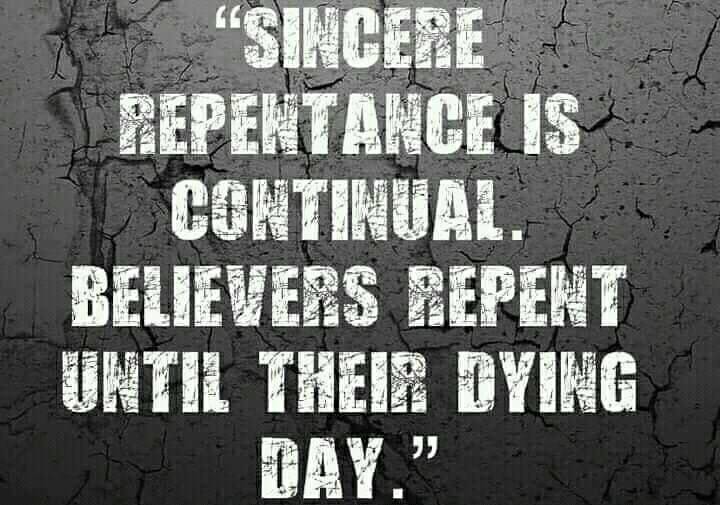 VETTING PROCESS The kingdom of heaven has a vetting process that is determined by the King. It is not like the US who allows everyone in who just believes, especially the criminal element that insists on living in sin after being given everything to live godly in this present world so we are without excuse.  You will not get in without being vetted so make sure you know and meet the requirements. You still can be gathered out of His kingdom all who offend (translated scandals) and all workers of iniquity (willful sin) after getting in.   Your name can be removed from the lamb’s book of life. You have to be in His kingdom to be gathered out and your name has to be in the lamb’s book of life in order to be remove it. Once saved always saved is the biggest damnable heresy in the church today that keeps people enslaved to sin rather than setting them free from slavery to sin as Jesus died to do through the empowerment of the baptism of the Holy Spirit.  Only those who love their sin and pleasure more than they love God fall for that heresy.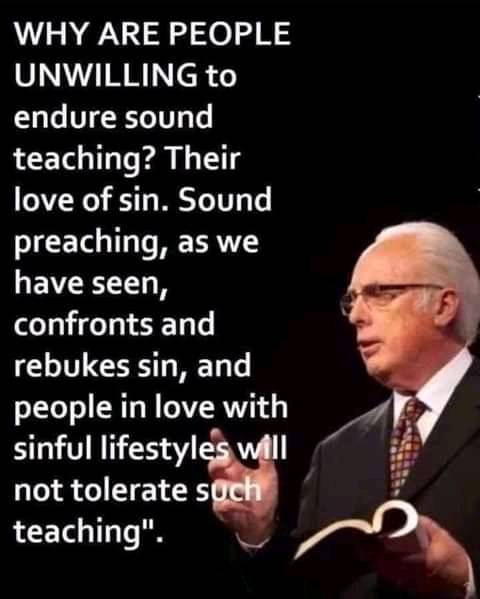 WHAT ARE SOME THINGS THE END TIME APOSTATE CHURCH IS DELUDED ABOUTOnce Saved, Always SavedWhen you are saved.How you are saved.Requirements to be saved.UnrighteousnessBiblical definition of grace.How grace is applied.Is grace ongoing?When is eternal life received?Definition of ChristianIs water baptism & baptism of the Holy Spirit necessary?Justification through faith & works.	Foundational doctrine of the church.Definition of believe and faith as a verb or action word.  Not a noun.All Christians being raptured.Just the basic most important heaven and hell issues the church is deceived about and doesn’t seem to have a love of the truth that they might be saved. This is why leaders are being removed.  They have left Jesus outside of the church He bought with His blood and they will not receive the love of the truth that they might be saved.  This might be the last wake up call you get before strong delusion is sent if there isn’t repentance and teaching the truth that Jesus is faithful to give.  The blood of those going to hell because of the deception being taught will be on your hands and you will be held accountable.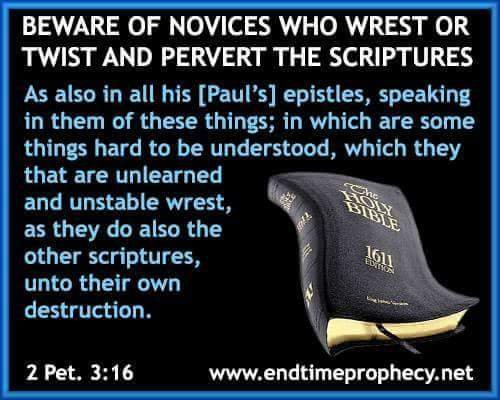 Robert WellerTHEY DISTORT THE SCRIPTURES TO THEIR OWN DESTRUCTION 2Pt.3:16There are hundreds of scriptures that are being adulterated by heretics in these last days. They are willfully ignorant of the word of God.John 6:39 (((This is the will of Him who sent Me, that of all that He has given Me I lose nothing, but raise it up on the last day.))) This scripture is fulfilled. The Father gave Him the 12 disciples. John 18:8-9 Jesus answered, “I told you that I am He; so if you seek Me, let these go their way,” TO FULFILL THE WORD WHICH HE SPOKE, “OF THOSE WHOM YOU GAVE ME I LOST NONE.” This is repeated in John 17:12 While I was with them, I was keeping them in Your name WHICH YOU GAVE ME; and I guarded them and NOT ONE OF THEM PERISHED but the son of perdition (Judas), so that the Scripture would be fulfilled. Verse 39 is clearly referring to the 12 disciples and not everyone claiming to be a Christian today. However, verse 40 is referring to those who turn to the Lord after the 12. For this is the will of My Father, that EVERYONE who beholds (sees with spiritual eyes) the Son and believes (obeys) in Him will have eternal life, and I Myself will raise him up on the last day.”John 15:16 (((You did not choose Me but I chose you, and appointed you that you would go and bear fruit, and that your fruit would remain, so that whatever you ask of the Father in My name He may give to you.))) Jesus CHOSE the 12. Luke 6:13 It was ONLY the 12 that were in the upper room in verse 15:16. Note John13:1-2 & Luke 22:14-15 Jesus CHOSE the 12 to be apostles. Luke 6:13 He did not choose them for salvation. He chose Judas. He choose them to bear fruit. (same verse)Romans 8:29-30 (((For those whom He foreknew (prior knowledge of, Rom.11:2), He also predestined TO BE CONFORMED TO THE IMAGE OF HIS SON. He would be the firstborn among many brethren; and these whom He predestined, He also called (bid); and these whom He called (bid), He also justified; and these whom He justified, He also glorified. ))) We are predestined to be conformed to His image while on the earth. Eph. 4:13-14, Eph.5:27, 2Pt.3:14, 1Pt.1:15-16, 1Jn.3:3, Mat.5:48 MANY ARE CALLED, but FEW are ELECT. Mat.22:12-14 This is why Paul was in labor over the elect SO THAT THEY MIGHT BE SAVED. 2Tim.2:1Rom.8:38-39 (((For I am convinced that neither death, nor life, nor angels, nor principalities, nor things present, nor things to come, nor powers, nor height, nor depth, nor any other created thing, will be able to separate us from the love of God, which is in Christ Jesus our Lord. ))) We are to keep OURSELVES in the love of God. Jude 21 Sin separates us from the love of God. Is.59:2 Those who are apostate (fall away). 2Chr.15:2, Ez.18:21-26, 2Thes.2:1-3 They did not love the truth so as to be saved. 2Thes.2:10-12Romans 8:1 ((( Therefore there is now no condemnation for those who are in Christ Jesus.))) Romans 8 goes on to say that it is ONLY those who are led by the Spirit of God that are sons of God. Verse 14 The Spirit of God does not lead anyone to sin. The expression IN HIM, or IN CHRIST is repeated many times in the scripture. It simply means “to be in union with Him”. 1Jn.2:5 Whoever KEEPS HIS WORD, in him the love of God has been perfected. By this we know that we are IN HIM. MANY try to nullify this simple truth by quoting 1Jn.1:8-10 out of context. God forgives those who REPENT. He does not forgive those who love their sins. There is over one hundred verse that plainly teaches that the unrighteous are not saved.Ephesians 1:5 (((He predestined us to adoption as sons through Jesus Christ to Himself, according to the kind intention of His will. He predestined us (the faithful who are IN [union] with CHRIST verse 1) for adoption.))) The adoption, and salvation occurs at the Lord's return. We have the Spirit of adoption now Rom.8:15, The adoption occurs at the redemption of our bodies. Rom.8:22-23, Lk.21:2Ephesians 1:13-14 (((In (union with) Him, you also, AFTER LISTENING (Rom.10:14 & 17) to the message of truth, the gospel of your salvation—HAVING ALSO BELIEVED, you were sealed (GIVEN A DEPOSIT) in Him with the Holy Spirit of promise, who is given as a pledge of our inheritance, with a view to the redemption of God’s own possession, to the praise of His glory.))) He seals the faithful saints. (V.1) Those who continue grieving the Holy Spirit will PERISH with those who continue in rebellion. Is.63:10 God removed the Spirit from Saul. 1Sam.16:14ONCE SAVED ALWAYS SAVED?“Calvinists, who deny that salvation can ever be lost, reason on the subject in a marvelous way. They tell us, that no virgin’s lamp can go out; no promising harvest be choked with thorns; no branch in Christ can ever be cut off for unfruitfulness; no pardon can ever be forfeited, and no name blotted out of God’s book! They insist that no salt can ever lose its savor; nobody can ever “receive the grace of God in vain”; “bury his talents”; “neglect such great salvation”; trifle away “a day of grace”; “look back” after putting his hand to the gospel plow. Nobody can “grieve the Spirit” till He is “quenched,” and strives no more, nor “deny the Lord that bought them”; nor “bring upon themselves swift destruction.” Nobody, or body of believers, can ever get so lukewarm that Jesus will spew them out of His mouth. They use reams of paper to argue that if one ever got lost he was never found. John 17:12; that if one falls, he never stood. Rom. 11:16-22 and Heb. 6:4-6; if one was ever “cast forth,” he was never in, and “if one ever withered,” he was never green. John 15:1-6; and that “if any man draws back,” it proves that he never had anything to draw back from. Heb. 10:38,39; that if one ever “falls away into spiritual darkness,” he was never enlightened. Heb 6:4-6; that if you “again get entangled in the pollutions of the world,” it shows that you never escaped. 2 Pet 2:20; that if you “put salvation away” you never had it to put away, and if you make shipwreck of faith, there was no ship of faith there!! In short they say: If you get it, you can’t lose it; and if you lose it you never had it. May God save us from accepting a doctrine that must be defended by such fallacious reasoning!”  John WesleyFUNNY THINGS I NOTICE IN THE WORDPicture this:  “Annas and Caiaphas being the high priests, the word of God came unto John the son of Zacharias in the wilderness. And he came into all the country about Jordan, preaching the baptism of repentance for the remission of sins; As it is written in the book of the words of Esaias the prophet, saying, The voice of one crying in the wilderness, Prepare ye the way of the Lord, make his paths straight. Every valley shall be filled, and every mountain and hill shall be brought low; and the crooked shall be made straight, and the rough ways shall be made smooth; And all flesh shall see the salvation of God. Then said he to the multitude that came forth to be baptized of him, O generation of vipers, who hath warned you to flee from the wrath to come? Bring forth therefore fruits worthy of repentance, and begin not to say within yourselves, we have Abraham to our father: for I say unto you, That God is able of these stones to raise up children unto Abraham. And now also the axe is laid unto the root of the trees: every tree therefore which bringeth not forth good fruit is hewn down, and cast into the fire.” Luke‬ ‬The Pharisees and religious leaders were among this crowd that came to be baptized by John. So picture yourself wanting to be water baptized and you go out to do it because you think in your mind you have a repentant heart and you are greeted by the baptizer with “O generation of vipers. Who has warned you to flee the wrath to come”?  You are thinking “You warned us!  What kind of question is that and why are you comparing me to vipers?  Geesh!  I am just doing what you told me to do”!  Most of the church would have led them in a prayer and pronounced them saved and eternally secure just as they would the rich young ruler, just for showing up to be baptized, deceiving them into hell.John sends them away saying “Bring forth fruits worthy of repentance”!  You are thinking “You mean I can’t just believe I am repentant?  I actually have to demonstrate it by acting like it”? John says “The axe is being laid to the root and every one of you who doesn’t bring forth good fruit is being cut off from God and cast into the fire”!  Today’s lukewarm Christians would be saying “That is works salvation”So it was the publicans, ROMAN SOLDIERS, and others who were the worst of the worst who pressed in and asked specifically what kind of works John was looking for so that they could do them. The Pharisees didn’t. They were not water baptized by John so that their sins could be remitted and they could have the knowledge of salvation the bible says. How do we know?  Jesus asked them after calling them vipers also, if John’s baptism was of God. Jesus asked them why they did not believe John. Because they went to obey him and be water baptized but were greeted with being called vipers and asked who told you to flee the wrath to come? Their self-righteous pride kept them out of the kingdom rather than ask John in front of everyone what works they needed to do in order to show they had repented.  That required exposure in front of everyone so rather than repent, they chose to condemn, which are exactly the works of a viper. John calling them out on their sin in order to receive the knowledge of salvation is not condemnation but EXHORTATION the Bible says John was exhorting them to flee the wrath to come.  He was exhorting them to repent and this type of exhortation is biblical and our flesh hates it so therefore we claim these real prophetic people aren’t giving a word from God. Read Revelation where Jesus tells people they make Him want to vomit and that is a New Covenant word from the Lord.    Don’t let your false definition of exhortation cause you to reject a true from the Lord. There are people who condemn you and will kill you thinking they are doing God a favor. Then there are those who will call you VIPERS under the unction of the Holy Spirit in order to seek and save you. Know the difference.Notice John didn’t preach about the love of God. John told them about the wrath of God and warned people to flee it. He warned them about being cut off from God for eternity because the axe is being laid to the root, if they did not bring forth WORKS.  The Bible refers to this as exhortation, making the crooked paths straight, filling the valleys and bringing mountains low and making the rough places smooth in order to prepare the way for the Lord. What makes us think His coming again won’t find the remnant John’s out there doing the same thing before He comes for His church? The foolish will be left behind. Not all Christians get raptured. Only those whose names were found in the book of remembrance.  That is why you see Christians in the tribulation.Those preaching once saved always saved, love only, false grace that has people remaining in their sin rather than freeing them from slavery to sin, are of the anti-Christ spirit. Jesus died to free us from slavery to sin so that we won’t incur the wrath of it. That empowerment not to sin comes from the baptism of the Holy Spirit after believing Acts 19. Your freedom in Christ comes from no longer being a slave to sin but a slave to righteousness instead. That is why those in the fake church who have a form of godliness but deny this empowerment thereof are to be put away from us as true believers who are doers of the word and not hearers only deceiving themselves. They will tell you that you have all the Holy Spirit you will ever need when you first believe.  Not what the Bible says.  Read Acts 19.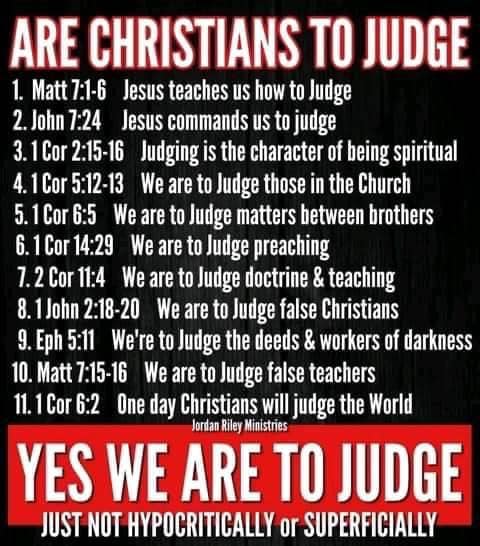 YOU MIGHT BE SAVED“For God sent not his Son into the world to condemn the world; but that the world through him MIGHT BE or WILL BE (have the ability to be) saved.”  MIGHT BE SAVED, WILL BE, SHALL BE  All future tense! These terms are aorist subjunctive passive VERBS or action words in the Bible. What that means is it is something started in the past (aorist) i.e.; Jesus finished work on the cross and being water baptized into His body pledging to be dead to sin and self and being baptized in the Holy Spirit who empowers us to keep that pledge. This was given at Pentecost and was the start of the church. Subjunctive is the subject which is us. It is something started in the past that is ACTIONABLE by the subject for our ENTIRE LIVES in order to obtain something, in this case salvation or eternal life, in the end. You are not saved when you first believe. You must endure until the end to be saved. In the end you receive eternal life Romans 6:22. You work out your salvation with fear and trembling after being empowered not to sin. Grace teaches us to live godly in this present world. Without holiness no one shall see the Lord. Only those that do the will of the Father enter the kingdom of heaven. Grace isn’t the license to sin but the power of God given to you not to through the baptism of the Holy Spirit. Your freedom in Christ comes from no longer being a slave to sin but a slave to righteousness instead. Jesus said His grace or empowerment is sufficient so we are without excuse. The Bible says we are saved through sanctification or being made holy, by the Holy Spirit and belief in the truth. We must submit to the sanctification process. Jesus said if you don’t allow me to wash you then you have NO PART with me. Only those who walk in the spirit or who are led and controlled by the Holy Spirit are “In Christ” where there is therefore now no condemnation. You are not in Christ just by believing as a noun as the apostate end time church teaches. Even Satan believes. Those who walk in the flesh and fulfill the lusts thereof are condemned. The Bible says those who are in Christ have ceased from a lifestyle of sin because they are utilizing grace or empowerment. The Bible says those practicing a lifestyle of sin are still under the law and will be judged by it. Many of your TV preachers are involved in scandals that are about to be revealed and you are going to rely on them to tell you how to be saved as they twist the word to dupe you. Or they are just repeating the same lies they were taught and duped by. You know who you are.  Exposure is coming.  No wonder Jesus warned the most about deception in the end times and that most won’t receive the love of the truth that they MIGHT BE saved.  We love our little celebrity preachers more than we love the truth.  They will be held accountable.Ask Jesus into your heart, accept Jesus as your Lord and savior and all the other non biblical nonsense they teach you as a way to be saved are damnable heresies. The hardest people to get to be biblically born again are the ones deceived into believing they already are. You become biblically born again of water and of the Holy Spirit in order that you are equipped or empowered to be saved in the end. Jesus wasn’t led into the wilderness to be tempted by the devil until He was first water baptized and baptized in the Holy Spirit. We are to follow Him and be a doer (VERB) of the word and not a hearer only deceiving ourselves. That is the definition of Christian. Faith without works is dead. “Was not Abraham our father justified by works, when he had offered Isaac his son upon the altar? Seest thou how faith wrought with his works, and by works was faith made perfect? And the scripture was fulfilled which saith, Abraham believed God, and it was imputed unto him for righteousness: and he was called the Friend of God. Ye see then how that by works a man is justified, and not by faith only.”  James‬ Abraham was justified by his works and it was imputed to him as righteousness. Faith alone won’t save you.Wow!  You are not saved when you first believe!  You must endure until the end to be saved.  We have to stop telling people they are saved and it is a done deal.  We are lying to them.  Paul never preached that.You can’t lose what you do not yet possess and are still trying to work out.  Therefore, once saved, always saved is a demonic doctrine brought into the church by Satan in order to deceived people into believing they are something they are not, so that they never will be.  The hardest people to get to be biblically born again are the ones who think they already are.  Some of the most powerful outpourings of the Holy Spirit occurred in the church by men sent from God who went through the scriptures showing people who believed they were saved that they weren’t biblically and people were weeping at the alter over their sins and repenting.  Eternal life is received in the end as a result of no longer being a slave to sin, but a slave to righteousness instead.  We are to recon ourselves to be dead to sin and WE put off the old man after being empowered not to sin through the baptism of the Holy Spirit.  But now being made free from slavery to sin, and become servants to God, ye have your fruit unto holiness, and the end everlasting life.  For the wages of sin is death; but the gift of God is eternal life through Jesus Christ our Lord.  Notice how eternal life is received in the end and linked directly to being free from slavery to sin, servants to God and having fruit unto holiness.Putting off the old man, being free from slavery to sin after being empowered not to sin, becoming servants of God having the fruit of holiness is how we obtain eternal life.  None of which is possible without water baptism and empowerment through baptism in the Holy Spirit.  Not by just believing as a noun and reciting a prayer to be save, which is nowhere in the bible.  Nor is all the other lies we tell people that aren’t in the Bible.  Repent and be baptized every one of you is still the answer to “What must we do to be saved”.  In baptism you are being baptized into the body of Christ, pledging to be dead to sin and self in order that you be raised as Christ was raised.  Baptism in the Holy Spirit empowers you to keep that pledge.  Jesus wasn’t led into the wilderness to be tempted by the devil until He was first water and Holy Spirit baptized.  If He needed that empowerment in the face of temptation, what makes us think we don’t? We are without excuse if we live in sin because He supplied everything we need in the past, that  we MIGHT BE or have the ability to be saved through Jesus Christ our Lord in the future, at the end of our life based on being free from slavery to sin and alive unto holiness as servants of God.BORN AGAIN VS. SAVED Being born again of water and the Holy Spirit in baptism is NOT being saved. You become born again in order that you MIGHT be saved (future tense). Might be is having the ability to or empowerment to be saved. What you do with that ability or empowerment not to sin is how you work out your own salvation with fear and trembling. Jesus gave us everything to live godly in this present world so we are without excuse. You must utilize the free gift of empowerment supplied through the baptism of the Holy Spirit. What good is a gift you don’t open and use? Many deny this empowerment thereof and from such we are to turn away. You only have the knowledge of salvation if you are born again of water and the Holy Spirit. This is why John was sent to water baptize so that people would have the knowledge of salvation after repenting and being water baptized. Luke 1:77 You won’t understand it if you haven’t been. The apostate end time church is so full of demonic doctrines which is why Jesus warned the most about deception in the end time church of deluded people who will not receive the love of the truth that they MIGHT be saved (future tense) because He has supplied the ability to through being born again of water and the Holy Spirit. We have all been duped. You better love truth or you will end up being damned. We have got to stop telling people they are saved when they are not or you will be held accountable for their eternal destiny.  We teach that being saved is a done deal just because people believe as a noun and not a verb, which is an action word and ongoing throughout their lives. We become born again of water in baptism and baptism in the Holy Spirit in order to empower us that we MIGHT BE saved in the end.  Saved is translated, made whole, healed, no longer a slave to sin.  Obviously, just believing doesn’t make one free from slavery to sin.  We must follow Jesus in water baptism and baptism in the Holy Spirit as He commanded and submit to the sanctification process and receive the love of the truth because we are saved through sanctification of the Spirit and belief in the truth the bible says.  Once the Lord reveals that truth to you, you are now held accountable for what you do with it.My eyes are being opened as well. I only give out what He gives me.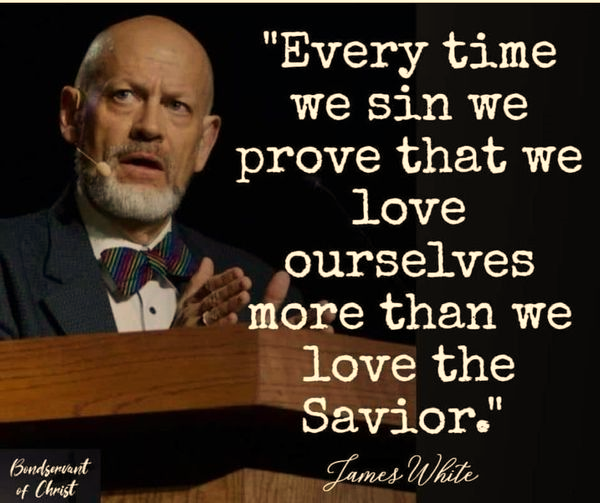 IT IS FINISHED What is finished?  What is the translation of finished?  These are Jesus’ last words before giving up the ghost. Translated it means to complete, to end, to execute, to perform, to conclude, to discharge. What was finished?  The completion of prophecy spoken of by Moses, Abraham, the psalms and the prophets. The old covenant and the Mosaic laws which were fulfilled.  God’s moral law which is the 10 Commandments will never be done away with. The 10 Commandments are summed up as this:  you shall love the Lord God with your whole heart, mind and soul and place nothing before Him, and love your neighbor as yourself.  Money, your job, addictions, porn, sin, a person, your phone etc. should not come before God and spending time with Him. If you love your neighbor as yourself you will not steal from him, covet his goods or commit adultery etc.  Being baptized in the Holy Spirit empowers you to keep God’s moral law and the purpose of the law was to show we couldn’t keep it in our ability and needed this empowerment, which is why Jesus sent the baptism of the Holy Spirit to all who will obey.  The baptism of the Holy Spirit is the performance, completion, perfection, finishing, conclusion of prophecy and end of the Old Covenant and start of the New. The church was born with the baptism in the Holy Spirit and one who isn’t baptized in the Holy Spirit isn’t part of the church or under the New Covenant.  True faith produces works in obedience and a true believer will be water baptized or born again of water and baptized in the Holy Spirit or born again of the spirit without which you will not enter the kingdom of heaven because you will not have the ability in yourself or your flesh that you MIGHT BE saved so Jesus supplies that ability (grace) which is ongoing throughout life, through the baptism of the Holy Spirit.  This is what it means to trust Christ for our salvation as we are being saved.  Most people have no clue what that is or how to apply it.  Being a Christian means you follow Christ.   If you aren’t following, you aren’t one because even Satan believes. This is why the church is sin laden and powerless. We have been taught all we have to do is believe and we are saved without acting upon that which Jesus gave us to be found in Him and receiving that which He sent to complete, finish, conclude, accomplish, and make an end to slavery to sin under the Old Covenant so that we shall not inherit the wages of sin which is death.  Jesus came to set us free from slavery to sin and our liberty or freedom comes from no longer being a slave to sin but a slave to righteousness instead. The Bible says those living a lifestyle of sin are still under the law and have not learned the lesson it was designed to teach, which is you cannot keep it in your ability which is why you need grace which is translated empowerment. Those utilizing grace or empowerment or who are under grace and its control have ceased from a lifestyle of sin and are therefore no longer under the law but empowerment or grace. The church has taught that grace is license because it only covers up sin like the Old Covenant sacrificial lamb did rather than REMOVE the power of it by empowering us to overcome it.  That is how Jesus finished or accomplished what the Old Covenant could not. Many believe they are under the New Covenant and saved yet they deny the empowerment thereof. From such people we are to turn away.  They have denied or not allowed that which Jesus gave to complete or finish what He died to do in freeing us from slavery to sin.  Therefore, they remain enslaved to sin while claiming to be free and saved. The translation of saved is delivered so how saved are we if we have not been delivered from slavery to sin because you deny the empowerment not to sin through the baptism of the Holy Spirit. They have believed the lies of the apostate end time church leaders. How deluded would it be for the Israelites to claim freedom from slavery while still enslaved in Egypt, yet that is what many professing Christians do today? They claim to be saved, which is translated delivered or made whole, while still enslaved to sin. They are deluded and many will not receive the love of the truth that they might be saved and so God will give them what they want which is strong delusion so that they will not receive the love of the truth that they might be saved and this was said to the end time apostate church. If you are telling people from here on out that they are saved when they first believe, after Jesus has been faithful to give you the truth, and you don’t rectify the lie by teaching the truth moving forward, everyone who dies in their sins as a result of what you taught, you will be held accountable for.  Behold the kindness and severity of God who seeks to save the lost.  But first you must show them they are lost and don’t have the true knowledge of salvation.Another biblical word also translated finished is perform. The Lord immediately took me to Luke 1:45 where Mary believed what the angel told her concerning her conceiving Jesus and came into agreement with it. Because she believed (verb or action word not a noun like the apostate church teaches), there was a performance, translated completion, conclusion, finishing, of those things which were told her of the Lord.  She submitted to the process. The finishing, performance or completion of the work done on the cross requires belief that results in works on both our part and Jesus’. He finished or concluded the Old Covenant and the New Covenant was started at the outpouring of the Holy Spirit where the 120 received the promise of the completion of the Old and start of the New Covenant by being baptized in the Holy Spirit. If you haven’t received that which was sent to finish or conclude the Old, and live under the New through being born again of water and of the Holy Spirit in baptism, and you are still living a lifestyle of sin, you are not saved or delivered from slavery to sin because you have not yet learned the lesson the law was to teach in that you can’t keep it in your ability.  You need this empowerment and that is how Jesus completed, finished, concluded, performed or fulfilled the prophecies and freed us from slavery to sin so that we do not incur the wages of it which is death.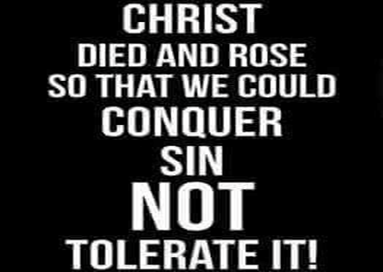 Receive the finished work of the cross by being water baptized into His body and baptized in the Holy Spirit. Only those that do the will of the Father enter the kingdom of heaven. The Father acknowledged His pleasure in Jesus fulfilling His will immediately after He was water baptized and baptized in the Holy Spirit by saying, “This is my beloved son in whom I am well pleased.  Son ship starts when we receive that which finished the Old Covenant and fulfilled the promise of the New. Unless your beliefs result in works which demonstrate your faith, you don’t have the saving kind of faith.  Believe and receive today because Jesus said, unless you allow me to wash you, you have no part with me. The washing comes through the word. Salvation comes through sanctification of the Holy Spirit and belief in the truth.  Stop believing the lies of the end time apostate church and be saved, which is translated delivered from slavery to sin and made whole, sanctified and holy, without which no one shall see the Lord.  If you don’t, you will be sent strong delusion because you have believed a different gospel preaching another Jesus and the bible says “Let them be accursed”.WHAT TRUE PROPHETS ARE SENT TO DO?“And many of the children of Israel shall he turn to the Lord their God. And he shall go before him in the spirit and power of Elias, to turn the hearts of the fathers to the children, and the disobedient to the wisdom of the just; to make ready a people prepared for the Lord.”  Luke‬ ‬‬‬‬‬‬‬‬‬‬‬‬‬‬‬‬Turn the disobedient into obedient people of God, turn the hearts of the fathers back toward their children and families instead of pursuing selfish lusts that destroy them, and to prepare a bride without spot or wrinkle or a people prepared for the Lord. “See, I have this day set thee over the nations and over the kingdoms, to root out (sin), and to pull down (mental strongholds of false beliefs), and to destroy, and to throw down, to build, and to plant.” Jeremiah‬ There has to come a rooting out, a pulling down of false beliefs (translation of mental stronghold), and a throwing down and destruction of the things that hinder God before anything can be built or planted. Religion and the religious spirits killed Jesus and religious people and all their little old covenant law keeping must be rooted out as well as denominationalisms (divisions) before building and planting can begin. The religious spirit in the church considers itself to be the prophetic voice but it is all about external rule keeping and looking good on the outside and it does not concern itself with how things are on the inside that cause the external behavior. Therefore they are always pointing to Old Covenant laws when we are to be living under a New Covenant of power. The purpose of the law was to teach us that we couldn’t keep it in our ability and needed this empowerment. God’s moral law was never done away with (10 Commandments) but the Mosaic law under that covenant has been because we are no longer under that covenant. A religious spirit keeps pointing to that law and the 613 rules. That is why the Galatians were called foolish and bewitched because they started to go back under that law and that covenant. So it is with the religious spirit in the church today. “I therefore, the prisoner of the Lord, beseech you that ye walk worthy of the vocation wherewith ye are called, with all lowliness and meekness, with longsuffering, forbearing one another in love; Endeavoring to keep the UNITY of the Spirit in the bond of peace. There is ONE body, and ONE Spirit, even as ye are called in ONE hope of your calling; ONE Lord, ONE faith, ONE baptism, ONE God and Father of all, who is above all, and through all, and in you all. But unto every one of us is given grace according to the measure of the gift of Christ. Wherefore he saith, when he ascended up on high, he led captivity captive, and gave gifts unto men. (Now that he ascended, what is it but that he also descended first into the lower parts of the earth (after His death)? He that descended is the same also that ascended up far above all heavens, that he might fulfill all things.) And he gave some, apostles; and some, prophets; and some, evangelists; and some, pastors and teachers; PURPOSE OF THE FIVE FOLD MINISTRY IN THE CHURCHFor the perfecting (maturing) of the saints, for the work of the ministry, for the edifying of the body of Christ: UNTIL WHEN? HAS THIS HAPPENED? NO!Till we all come in the unity of the faith, and of the knowledge of the Son of God, unto a perfect (mature) man, unto the measure of the stature of the fullness of Christ: That we henceforth be no more children, tossed to and fro, and carried about with every wind of doctrine, by the sleight of men, and cunning craftiness, whereby they lie in wait to deceive; THEY WILL BE EXPOSING DECEIPT and EVERY WIND OF DOCTRINE BROUGHT IN BY CUNNING, CRAFTY FALSE DECEIVERS!This deception only works on the immature, which is why the fivefold ministry is set in place, until Christ returns, to mature the Saints. This is also why the devil works so hard to keep them immature in order to keep deceiving them so he starts with discounting the foundational doctrines of the church found in Hebrews 6:1-2“Therefore leaving the principles of the doctrine of Christ, let us go on unto perfection; not laying again the foundation of repentance from dead works, and of faith toward God, Of the doctrine of baptisms, and of laying on of hands, and of resurrection of the dead, and of eternal judgment.” Hebrews‬ False doctrines are doctrines that negate the foundational doctrines of the church that mature people are to eventually move past. False doctrines will keep people immature, enslaved to sin and carnally minded, self-absorbed, covetous and walking in the flesh, friends with the world while believing themselves to be saved while being alienated from the life of God through ignorance. They might know the word of God but they aren’t experiencing the God of the word supernaturally. But speaking the truth in love, may grow up into him in all things, which is the head, even Christ: From whom the whole body fitly joined together and compacted by that which every joint supplieth, according to the effectual working in the measure of every part, maketh increase of the body unto the edifying of itself in love. This I say therefore, and testify in the Lord, that ye henceforth walk not as other Gentiles walk, in the vanity of their mind, Having the understanding darkened, being alienated from the life of God through the ignorance that is in them, because of the blindness of their heart: Who being past feeling have given themselves over unto lasciviousness, to work all uncleanness with greediness. If so be that ye have heard him, and have been taught by him, as the truth is in Jesus: That ye put off (Who does the putting off? You do) concerning the former conversation the old man, which is corrupt according to the deceitful lusts; And be renewed in the spirit of your mind; And that ye put on the new man (Who puts on the new man?) which after God is created in righteousness and true holiness. Wherefore putting away lying, speak every man truth with his neighbor: for we are members one of another. Be ye angry, and sin not: let not the sun go down upon your wrath: Neither give place to the devil. Let him that stole steal no more: but rather let him labor, working with his hands the thing which is good, that he may have to give to him that needeth. Let no corrupt communication proceed out of your mouth, but that which is good to the use of edifying, that it may minister grace unto the hearers. And grieve not the Holy Spirit of God, whereby ye are sealed unto the day of redemption. (So we are not redeemed when we first believe? No!) Let all bitterness, and wrath, and anger, and clamor, and evil speaking, be put away from you, with all malice: And be ye kind one to another, tenderhearted, forgiving one another, even as God for Christ's sake hath forgiven you.” Ephesians‬ The prophetic voice in the church will be telling you what your responsibilities are, not telling you that you don’t have any and that Jesus does it all. He isn’t going to make captive your thoughts for you and bring them into the knowledge of Christ. He has, however, supplied us with everything so that we can be obedient in what we are responsible for. Now we are without excuse. Someone who prophesies is not a prophet. Both men and women were prophets in the Bible. One is a gift of the spirit and the other is a calling given before that person was formed in the womb and sent for a specific time. A prophet does operate in this gift though and many times has a teaching anointing. If anyone charges you money for a word, that is coming from a spirit of divination that counterfeits the Holy Spirit and you are opening a demonic door to your life by giving to any false minister that charges. They can even be accurate in giving senseless information supernaturally, but that doesn’t mean it is of God. It is the same as going to a psychic only in the church it disguises itself as a prophet. Grace teaches us to live godly in this present world. Any doctrine or word that does not promote godly living, unity of the spirit and causes division, does not have you putting off the old man and putting on the new, is not maturing you to become more like Jesus and loving those who Christ also died for (which means you restore them when they are sinning), is a false doctrine. The once saved always saved doctrine is an example of a doctrine that has people remaining enslaved to sin when Jesus died and equipped us to be free from slavery to sin so that we would not incur it’s wrath.WHY SEEK YE THE LIVING FROM AMONG THE DEAD?Why seek ye the living among the dead? He is not here, but is risen: remember how he spake unto you when he was yet in Galilee,” Luke‬ Avoid churches that have a form of godliness but deny the power thereof! You won’t find the true Jesus among the once saved always saved churches who use grace as license to sin and who totally miss the whole fact that Jesus died to deliver us from slavery to sin through the baptism of the Holy Spirit. Biblical grace teaches us to live godly in this present world. You won’t find Jesus among the dead, lukewarm churches that leave Jesus standing outside knocking on the door asking to come in but they won’t allow it. He might change something in their well-planned service and actually confront sin. Jesus isn’t standing outside the door of your heart knocking! He is standing outside His blood bought Laodicean, lukewarm church, knocking to get in because they locked Him out! DON’T GO TO A DEAD CHURCH WHERE EVEN JESUS DOESN’T SHOW UP or THEY LEAVE HIM OUTSIDE KNOCKING just because people are guilting you into not forsaking the assembly of believers. Don’t seek the living among the dead!Find a church that is alive because Jesus is there because He is the resurrection and the life. Unfortunately there are not many of those churches! Through their works they deny Him because through their unbelief they manipulate you and twist the word to get you to financially give. They expect you to have faith for provision that they do not have, which is why they manipulate or appeal to your fleshly nature to covet and get wealth. One thing the devil uses to get people to fall away is through the deceitfulness of riches. If you give to the poor you give to God the Bible says. Where the Spirit of the Lord is there is liberty or freedom from slavery to sin. If a church is teaching doctrine that keeps people enslaved to sin, like the once saved always saved churches do, you won’t find Jesus there. Grace isn’t the license to sin but the power of God given to you not to through the baptism of the Holy Spirit. Your freedom in Christ comes from no longer being a slave to sin but a slave to righteousness instead. You must endure until the end to be saved. You work out your salvation with fear and trembling. You don’t work out what you already possess. You can’t lose what you do not yet possess. You are not saved when you first believe. Shall be and will be saved are future tense with a lot of “if you” verses after being equipped to not sin so it is no longer in your ability but His. Without sanctification or holiness, no one will see the Lord. DON’T SEEK THE LIVING FROM AMONG THE DEAD!Seek and you will find. Knock and the door will be opened! Whom the Son has set free from slavery to sin is free indeed!SON OF PERDITION REVEALED Biblical Translation: Son - mature child of the Father GodPerdition: one who goes away into eternal destruction Judas was called a Son of Perdition. Would the anti-Christ be a mature child of the Father God who went away into eternal destruction? Does he fit that definition of Son of Perdition 2 Thes. 2:3 or are we talking about those who are gathered out of His kingdom, all who offend (scandals) and all workers of iniquity (willful sin) Matt 13:41 before Jesus returns for His bride who made herself ready Rev 19. Jesus said depart from me you worker of iniquity. Jesus also said if you don’t allow me to wash you then you have no part with me. Jesus also said we are to do the same (wash them) to other believers. The context of Son of Perdition is those who became apostate or fell away from the one true faith. They are the ones being revealed because they believe the once saved always saved lie and all you have to do to be saved is believe as a noun.  They would not believe the love of the truth that they might be saved. They believed a different gospel preaching another Jesus and the Bible says let them be accursed even though Jesus was faithful to bring truth in their deception in order to save them. They rejected the truth which is who Jesus is. Therefore God sends them strong delusion. You will notice that in the scriptural context it is plural and not talking about one person. What they are deceived about is iniquity (translated you knew it was wrong and you did it anyway) and they had pleasure in unrighteousness. These are the once saved always saved, I can live as I like and still be saved crowd. The don’t judge me crowd. The ones who are saved are those who are sanctified or made Holy by being led and controlled by the Holy Spirit and belief in the truth. Read this chapter with that knowledge of the biblical translation and you can see it makes more sense because it is talking about many people and not one man as we have been taught it was the anti-Christ. Jesus is coming for a bride without spot or wrinkle. The verses are written to believers about end time believers who are warned about being deceived. “Now we beseech you, brethren, by the coming of our Lord Jesus Christ, and by our gathering together unto him (rapture), That ye be not soon shaken in mind, or be troubled, neither by spirit, nor by word, nor by letter as from us, as that the day of Christ is at hand. Let no man deceive you by any means: for that day shall not come, except there come a falling away first (from the one true faith), and that man (mankind) of sin be revealed, the son of perdition (this is a type of person not one man); For the mystery of iniquity doth already work: only he who now letteth will let, until he be taken out of the way (gathered out of His kingdom). And then shall that Wicked (PLURAL) be revealed, whom the Lord shall consume with the spirit of his mouth, and shall destroy with the brightness of his coming: And with all deceivableness of unrighteousness in them (PLURAL) that perish; because they (PLURAL) received not the love of the truth, that they (PLURAL) might be saved. And for this cause God shall send them (PLURAL) strong delusion, that they (PLURAL) should believe a lie: That they (PLURAL) all might be damned who believed not the truth, but had pleasure in unrighteousness. But we are bound to give thanks always to God for you, brethren beloved of the Lord, because God hath from the beginning chosen you to salvation through sanctification of the Spirit and belief of the truth:” 2 Thessalonians‬ Salvation comes through submitting to the sanctification process and belief in the truth. So you see, being deceived about iniquity and having pleasure in unrighteousness will damn you and this is why true believers warn the unrighteous who claim to be Christians.  The word is rejected as not being a true word from the Lord because it is not comforting, exhorting according to their definition of exhortation, or flesh patting because these people do not adhere to sound doctrine.FOUNDATIONAL DOCTRINES OF A TRUE CHRISTIANS If you are in Christ, where there is therefore now no condemnation, you didn’t get that way by just believing. Even Satan believes. Believing is the first step. Christian is defined as someone who FOLLOWS Christ, doing all He did and obeying all He commanded after being empowered to do so by His Holy Spirit. If you are searching and twisting scripture in order to get out of doing something He commanded, you are in rebellion and rebellion is as witchcraft the Bible says. Satan rebelled against God, so you are following him, not Jesus and looking for scripture to justify your rebellion. You have a real heart issue that needs to be brought to the light if you are going to be biblically born again of water and the Holy Spirit and have the foundational doctrines taught by Jesus and the disciples laid under you. Without this foundation, you will fall away and crumble. Let’s look at the foundational doctrines that are in the Bible regarding the faith that happen after believing. “Therefore leaving the principles of the doctrine of Christ (believing part), let us go on unto perfection (maturity in Christ); not laying again the foundation of repentance from dead works (works of the flesh), and of faith toward God, Of the doctrine of baptisms (plural), and of laying on of hands, and of resurrection of the dead, and of eternal judgment (for Christians).” Hebrews‬ Once you believe, this foundation is to be laid under you ONCE! We are not to lay again this foundation, however, most claiming to be Christians negate the foundation taught by calling it “works salvation” because they have no clue there are works of the flesh, works of darkness and works of the spirit. Works of the flesh are things a carnal person without the Holy Spirit does to gain favor from God, so any form of obedience is viewed through their carnal mind as works to gain God’s favor. Spiritual things are spiritually discerned so without the baptism of the Holy Spirit after water baptism, they can ONLY read scripture carnally and view obedience as a way to gain God’s favor so their “works salvation” argument comes from a works of the flesh mentality that was to be repented of. They have not yet had the first layer of foundation laid, which is to repent of dead works of the flesh because we have all fallen short and only God is good and you aren’t going to please Him with dead works of the flesh originating from a carnal mind. Because these people don’t have the spirit, this argument about “works salvation” makes logical sense to them because they lack spiritual discernment, the knowledge of salvation because they have not repented and been baptized, and their argument consist of a carnal logic of the scriptures that confirms their bias while negating other scripture that says differently. Look up conformational bias. You only look for evidence to support your view and disregard anything that doesn’t because you are biased in your carnality. Works of the spirit are works led by the Holy Spirit which you act upon because you have received the love and forgiveness of Christ, not because you are trying to obtain it with dead works in your carnality. After repenting of dead works to gain God’s love and favor because you have not yet come to the realization that you can’t in your ability, we move on to faith in God which is relying on Him every day to supply that which is needed (definition of grace). Comfort in times of sadness, strength in times of weariness etc. This is daily and ongoing throughout the life of a believer.  Grace is not a one-time thing received because you believe.  People say they trust in Jesus for their salvation and they have no clue how that works on a daily basis so how could they be trusting Him for it if they think it is a one-time thing.  Grace gets you from when you first believe to entering the promised land of heaven where you receive eternal life in the end.  How can you be saved by grace on a daily basis, because His grace is sufficient here on earth, if you don’t know how to access it and be empowered by it?  Grace teaches us to live godly in this present world.  If you don’t see godly living, that person has not received the biblical definition of grace.  You can’t live godly without the empowerment to do so through the baptism of the Holy Spirit.Next doctrine is the doctrines of baptisms which is plural. You must be born again of water and of the Holy Spirit in order to enter the kingdom of heaven. Jesus owns words. Repent and be baptized every one of you is still the biblical answer to what must we do to be saved. Water baptism is not the FIRST BIRTH or natural birth as I have heard some deluded people teach, thus the AGAIN part. The Israelites were baptized in the Red Sea.  They had already been born as was Jesus when He was water baptized. Water baptism baptizes you into the body of Christ where you will be found “In Him” where there is no condemnation. You are identifying with His death as you are pledging to be dead to sin and self IN ORDER THAT you be raised as Christ was raised. Baptism in the Holy Spirit empowers you to keep that pledge. This is why we act in obedience out of already FIRST REPENTING OF DEAD WORKS and having faith in God. Now you are responding from a place of love and gratitude for what Christ did as led by the Holy Spirit. One foundation can’t be laid until the one before has been completed. Those who have not repented of dead works still view any works as “works salvation” to gain what the blood of Jesus freely purchased. They are carnally minded and can’t move on to perfection until they repent of dead works, have faith toward God to supply that which is needed until you die and as a result of doing these, you act out of love and gratitude, as led by the Holy Spirit to be water and Holy Spirit baptized. Otherwise you are one of those who have a form of godliness but deny the empowerment and you are one of those we must put away from the rest of us who have obeyed the Bible says. Next we have laying on of hands to heal the sick or impart the Holy Spirit. You can’t give out what you do not yet possess. Jesus performed no miracles until baptized in the Holy Spirit. Resurrection of the dead is the next doctrine and those who are water baptized and walk in the identification of His death will be raised as Christ was raised. Then we have eternal judgment where our works will be judged as well as every idle word that comes out of our mouth. Some folks are going to be in trouble here because they preach doctrines of demons, lie, gossip, bear false witness and argue. All liars are fryers the Bible says. ALL liars have their part in the lake of fire which is the second death. Consider that next time you are tempted to lie. So where are you in regards to having the foundational doctrines of Jesus and the church laid under you? Many have not gotten to the repentance from dead works part which is precisely why they view obedience out of love as “works salvation”. Their carnal mind and flesh are looking for ways to disobey Jesus and feel righteous about it and they don’t see how messed up that logic is and how deceived they are. I hope this helps open up the blind eyes. WATER BAPTISM NEGATED BY THE DISOBEDIENT “By which also he went and preached unto the spirits in prison (Jesus, after His death, descended to a place in the earth to preach to departed souls who were disobedient. This is where Jesus met the thief on the cross again who died under the old covenant); Which sometime were disobedient, when once the longsuffering of God waited in the days of Noah, while the ark was a preparing, wherein few, that is, eight souls were SAVED BY WATER. The like figure whereunto even BAPTISM DOTH ALSO SAVE US (not the putting away of the filth of the flesh, but the answer of a good conscience toward God,) by the resurrection of Jesus Christ:” 1 Peter‬ Jesus told the thief this day you will be with me in paradise which was a place in the earth for departed souls before the resurrection of Jesus. No one went to heaven prior to that except for maybe Enoch and Elijah. Jesus told Mary after He rose again three days later not to touch Him because He had not yet ascended to the Father, so paradise wasn’t heaven. Jesus descended into the earth to preach to the disobedient who wouldn’t get in the ark after being preached to for 120 years. As in the days of Noah, people are hearing the word but are not entering in because of their disobedience to Jesus command to be water baptized into Him, where there is no condemnation. The thief died under the Old Covenant, not new, so to use the thief as an EXCUSE TO DISOBEY Jesus command to be born again of water and the Holy Spirit is appalling and indicative of a disobedient heart that looks for scripture to validate disobedience.  You are being used of the devil and leading them to believe they don’t need to be born again of water and the Holy Spirit as Jesus commanded.  I feel the Holy Spirit just GRIEVE inside me when people use the thief to excuse them from not doing what Jesus commanded to enter the kingdom of heaven under the New Covenant.  You are deceiving people into hell.Noah’s trip in the ark is likened to water baptism in the New Covenant. Some people still are disobedient in getting in the ark to be saved, even though they had the truth preached to them just like in Noah’s day. End times are described “as in the days of Noah”! Some in the apostate church will not receive the love of the truth that they might be saved and for this reason God sends them strong delusion. Jesus is the ark. You only enter in His way! Water baptism baptizes you into Christ Jesus our Lord so of course the devil will call water baptism “works salvation” while patting you on the back and puffing you up for having such “faith only” salvation which isn’t scriptural. Faith without works is dead and not the saving kind of faith. Abraham was JUSTIFIED by his works and not faith alone. Too many deceived disobedient people out there calling themselves a friend of God who aren’t. The Bible calls people who have faith without works deceived and disobedient. They are hearers of the word and not doers of it deceiving themselves. Why would someone disobey the Lord they claim to love and serve? Why would they look for scripture to leave out or twist or reasons to validate their lack of love and obedience to something Jesus commanded as a way to be saved? All those who believe and are baptized shall be (given the ability to future tense be saved) saved Jesus Himself said. Did He lie? Who is deceived here? Not Jesus!A rich man gives a gift of a trillion dollars to someone. That guy believes the rich man is good for the money and shoves the check in his pocket and rides away. That is faith but not the saving kind of faith. The rich man gives another a check in the same amount. This guy also believes the rich guy is good for the money and because he does he endorses the check (water baptism) and deposits the gift or check into his account (baptism in the Holy Spirit) so he can access the funds or power when needed. Endorsing the check and depositing it into your account doesn’t make the gift any less free. So why do you let the devil twist scripture to stop you from endorsing the check through water baptism and depositing it into your account through baptism in the Holy Spirit. What is it in your own heart that makes disobedience appealing while believing you are glorifying Jesus more through your disobedience? Is it because it appeals to your pride and flesh and causes you to feel more spiritual for having “faith only” salvation which is no salvation at all. You have been duped my friend. Your deception has eternal consequences you can’t reverse unless you repent and obey. As I prayed over this word this morning the Lord spoke to me and said even the earth was water baptized at Noah’s flood, which I said would not happen again. Next is the baptism of fire on the earth just as we are to be water baptized and baptized in the Holy Spirit and fire. Even the earth gets baptized so why might you be resisting the Holy Spirit and grieving Him with your disobedience. What is in your heart that makes disobedience seem righteous?WHAT IS THE END TIME APOSTATE CHURCH DECEIVED ABOUT?Unrighteousness. The once saved always saved crowd believes grace is a license to sin and nothing you can do after believing can cause you to become apostate, err from the faith, fall away or be lost despite 3/4’s of the rest of the New Testament that says otherwise. Therefore, their unrighteousness, willful sin and slavery to it isn’t covered under His blood.  Future ones aren’t automatically forgiven after being empowered not to sin if they are willfully committed knowing they are wrong. That is the definition of iniquity. The Bible translates grace as empowerment in all but two verses. Grace teaches us to live godly in this present world. If you don’t see godly living, that person has not received the biblical definition of grace. They have believed a different gospel preaching another Jesus and the Bible says let them be accursed. If Jesus has equipped us with empowerment NOT to sin through the baptism of the Holy Spirit and you choose to not receive it, deny the empowerment thereof and willfully sin, it is no longer works but free will just like it was with Adam and Eve in the garden. The only way to be saved is to be born again of water and the Holy Spirit in baptisms. True Christians who believe the Bible (all of it) believe our freedom in Christ comes from no longer being a slave to sin but a slave to righteousness instead. We are free from the power of sin and slavery to it through the baptism of the Holy Spirit who empowers us not to sin. We utilize this empowerment by submitting ourselves to God and resisting the devil. Huge difference. Now these verses in 2 Thes. 2 makes more sense when understood that it is talking to the church about people in the church in the end times. I hope you are not among those who do not receive the love of the truth that you might not be saved because you are deceived about unrighteousness. “And with all deceivableness of unrighteousness in them that perish; because they received not the love of the truth, that they might be saved. And for this cause God shall send them strong delusion, that they should believe a lie: That they all might be damned who believed not the truth, but had pleasure in unrighteousness.” 2 Thessalonians‬ ‬‬‬‬‬WHEN IS ETERNAL LIFE RECEIVED?‬‬‬‬‬“But now being made free from sin, and become servants to God, ye have your fruit unto holiness, and the end everlasting life.” Romans‬ “But he shall receive an hundredfold now in this time, houses, and brethren, and sisters, and mothers, and children, and lands, with persecutions; and in the world to come eternal life.” Mark‬ “Fight the good fight of faith, lay hold on eternal life, whereunto thou art also called, and hast professed a good profession before many witnesses.”1 Timothy‬ “Laying up in store for themselves a good foundation against the time to come, that they may lay hold on eternal life.” 1 Timothy‬ You don’t lay hold of something you already have. There are many more verses like this in the Bible. Notice how a good foundation is directly linked to receiving eternal life in the end.It is not received when you first believe. You must endure until the end to be saved. You can’t lose what you do not yet possess (salvation).Search the scriptures because in them YOU THINK you have eternal life.Most of the church has believed a different gospel preaching another Jesus. They will be accursed. Especially if they won’t receive the love of the truth that they MIGHT be saved. (Have the ability to get).Ask Jesus into your heart, accept Him as your Lord and savior, just believe in Him, and all the other non-biblical nonsense being preached today isn’t found in the Bible as a way to be saved. Repent and be baptized every one of you is. Jesus said you MUST be born again of water (in baptism) and of the Holy Spirit (in baptism) or you won’t enter the kingdom of heaven. So of course the devil will twist scripture to come up with an alternative way. If you have not been born again of water and the Holy Spirit and you think you are saved, you are very deceived and have believed a different gospel preaching another Jesus. The hardest people to get biblically born again are the ones who think they already are. These are the people who have fallen away from the one true faith. They are trying to climb into the kingdom by some other way. Born again and “saved” are not the same thing.  You become born again in order that you MIGHT BE saved.There will be an end time harvest where true people of God go out and preach the real gospel with signs following. However, most in the apostate church who fell for the non-biblical nonsense as a way to be saved, will not believe the love of the truth that they might be saved. Jesus sent the Elijah anointing to restore all things, to pave the way before His first coming and when He returns for His bride who made herself ready Rev 19. Those whose names are written in the book of remembrance (Malachi 3:16-18) will be raptured. These are the wise virgins. The foolish virgins get left behind. All 10 virgins accepted the marriage proposal. All fell asleep. All were awakened before He came for His bride. Only 5 had enough of the oil of the Holy Spirit in the event He tarried. Not all Christians are raptured which is why Malachi states only those who feared Him will be spared as a son who serves His father and then it will be quite apparent who really serves the Lord and who doesn’t. You can have a falling away from the faith and still have an end time harvest or outpouring of the Holy Spirit at the time of the Latter Rain. This one or the other, all or nothing thinking, if one must be true the other can’t be, deception permeating social media is stemming from dysfunctional thinking and mental strongholds and is not scriptural. It only proves the person doesn’t know or understand the Bible. They probably accepted Jesus into their hearts and have denied the power thereof that comes from baptism in the Holy Spirit. Unless you are born again of water and the Holy Spirit you can’t see, comprehend, and understand the kingdom of heaven. The blind are leading the blind into ditches. They have a form of godliness but deny the power thereof. From such people we are to turn away. Your eternity depends on not listening to those people. That is how important being baptized in the Holy Spirit is to you receiving eternal life in the end Romans 6:22.HERESY HUNTERSRemember Satan always counterfeits what God does.  If God is going to releases true prophetic people, Satan sends his counterfeit accusers of the brethren.  Many in the body of Christ call others who don’t agree with them “heretics”! Satan is the accuser of the brethren. It does absolutely no good to attack people and not the deception. Unless you break down the deception and bring the truth of the word in, proving it is deception and why, you haven’t helped anyone, brought anyone into the kingdom or freed them from deception or a mental stronghold. You have not equipped anyone to discern for themselves. You are only being a pawn of the enemy in causing division, hatred, strife and every evil thing while you might be the deceived one putting your mouth on God’s anointed. That is a dangerous place to be. Until you have studied to show yourself approved and are teachable yourself, God isn’t using you to expose others and you are probably the one deceived and just parroting from the mental strongholds you yourself have been taught. Deception by nature means you think you are right and anyone not agreeing with you are the heretics.Read until the end and I will give you the biblical tools to discern if someone’s wisdom is from above by going back to the original language in context. Heresy hunters are many times projecting on others what they themselves are. God has rarely had me finger point to a false teacher. He has had me expose the false teaching, break down why it is false going back to the original translation, IN CONTEXT, and make the truth applicable to our lives today. The purpose of the truth is to pull down mental strongholds, which translated means false beliefs you have been taught from the beginning. We all should be in a state of unlearning and learning if we are to be kept from deception in a time where Jesus warned deception would be the greatest. Many in the church will not receive the love of the truth that they might be saved and for this reason God sends them STRONG DELUSION and gives them what they want. What these people are rejecting is the truth, not a teacher or preacher, so it is the truth you must give them in order to give them the opportunity to either reject or receive it. You give people the tools to discern and equip them. You don’t accuse the person and attack them on their social media or anywhere else because your bad fruit tells on you. Look at your own Pharisee hatred in your own heart and the pride that enthroned it there. You are the one in error and not speaking the truth in love when you attack the person and make it about them. When the devil can’t give truth he attacks the person. If you are not coming from a place of love and wanting a person free from deception because you want the best for them, and are not addressing the deception, but accuse only, you are definitely in error. If it is about being right instead of doing what is right, you are the one deceived and being used by the devil. If you don’t think you could possibly be wrong and won’t study a thing out, you are the one deceived. James 3:14-18 translated from the original language. Notice that this is in the CONTEXT of the tongue and blessing God one minute and cursing a brother the next, said to Christians. If you have a fierce desire to promote your own idea or doctrine to the exclusion of another, and you have an I am right and they are wrong attitude and you are rallying support against the person you have excluded, your wisdom is earthly, sensual or of the carnal man and not of the Holy Spirit, and devilish. You are being demonically inspired. This wisdom has the fruit of bringing division in the body of Christ, confusion, strife and every evil thing. It stems from pride and hatred, not love. I always look for the rallying support against another, which is why people post pictures of who they believe to be false teachers in order to rally support against them. They may even be right, but they are being demonically inspired, rather than unifying people by bringing truth. If you are not going to who you believe are false teachers privately as the Bible instructs in order to bring truth, but instead rally support against them behind their back, you are the demonically used one. Don’t tell me you can’t do that either. I have a newsletter that goes out to major church leaders, some which are heretics and some who are being mightily used by God. The purpose of the newsletters is to expose false teaching going back to the original translations, in context, and thus expose deception in order to UNIFY the body, not divide it. The purpose is to pull down mental strongholds of false teaching we have had from our beginning. Mental strongholds are fortresses that are heavily fortified and strongly defended, so you better be able to bring the truth into those heavily fortified areas. People who can’t do that attack the person and rally support against them. What I have found over the years is those who belong to Christ hear His voice in the truth, because that is who Jesus is and they seek the Lord on it and make the adjustment in their ministries. Other times you are seeding and the Lord keeps watering the word and gives the increase as those heavily fortified areas are torn down over time. To others who do not seek the Lord and continue believing they are teaching truth, He sends them strong delusion and reinforces their heavily fortified areas by hardening their hearts to the truth and those speaking it. They will not be saved. We all will be judged on what we did with the truth Jesus was faithful to give us in our deception as we work out our salvation with fear and trembling. If you aren’t dispensing truth with a heart to save, but are rallying support against another while excluding that person, rather than go to them directly with a heart to save and unify the body, you are being demonically used and are deceived yourself. You are blessing God one minute and rallying support and cursing someone the next. You my friend are the one who needs to repent because your own tongue is set on fire from hell with your “I am right and they are wrong” prideful attitude. “My brethren, be not many masters (teachers or preachers), knowing that we shall receive the greater condemnation. For in many things we offend all. If any man offend not in word, the same is a perfect man, and able also to bridle the whole body. Behold, we put bits in the horses' mouths, that they may obey us; and we turn about their whole body. Behold also the ships, which though they be so great, and are driven of fierce winds, yet are they turned about with a very small helm, whithersoever the governor listeth. Even so the tongue is a little member, and boasteth great things. Behold, how great a matter a little fire kindleth! And the tongue is a fire, a world of iniquity: so is the tongue among our members, that it defileth the whole body, and setteth on fire the course of nature; and it is set on fire of hell. For every kind of beasts, and of birds, and of serpents, and of things in the sea, is tamed, and hath been tamed of mankind: But the tongue can no man tame; it is an unruly evil, full of deadly poison. Therewith bless we God, even the Father; and therewith curse we men, which are made after the similitude of God. Out of the same mouth proceedeth blessing and cursing. My brethren, these things ought not so to be. Doth a fountain send forth at the same place sweet water and bitter? Can the fig tree, my brethren, bear olive berries? either a vine, figs? so can no fountain both yield salt water and fresh. Who is a wise man and endued with knowledge among you? let him shew out of a good conversation his works with meekness of wisdom. But if ye have bitter envying and strife in your hearts, glory not, and lie not against the truth. This wisdom descendeth not from above, but is earthly, sensual, devilish.  For where envying and strife is, there is confusion and every evil work.FOR JESUS SAKE and the SAKE OF the GOSPEL “And when he had called the people unto him with his disciples also, he said unto them, Whosoever will come after me (be a follower of Christ or Christian), let him deny himself, and take up his cross, and follow me. For whosoever will save his life shall lose it; but whosoever shall lose his life for my sake and the gospel's, the same shall save it. For what shall it profit a man, if he shall gain the whole world, and lose his own soul? Or what shall a man give in exchange for his soul? Whosoever therefore shall be ashamed of me and of my words in this adulterous and sinful generation; of him also shall the Son of man be ashamed, when he cometh in the glory of his Father with the holy angels.” Mark‬ The word Christian means follower of Christ. If you are not following, doing what He did and all He commanded you aren’t one. Just believing doesn’t make you a Christian. Even Satan believes. Following Him makes you a Christian.So in following Him you have to deny yourself, your will and way, take up your cross and follow Him. In saving your life and being friends with the world and not doing the will of the Father, it causes you to lose your life with Him eternally. If you won’t follow Him in this world, what makes you think you will follow Him into the next? You must lose your life for His sake or because of Him. Not only that, but you must do the same for the sake of the right gospel and spreading it so that other people can enter the kingdom of heaven and have eternal life in the end. Make sure you are preaching the right gospel first so you are not leading people into hell. The apostate church today is preaching another gospel and a different Jesus than the biblical one. The Bible says let those people be accursed. Nowhere in the Bible does it say ask Jesus into your heart or accept Jesus as your Lord and savior and all this other non-biblical nonsense being preached today, as a way to be saved. That does nothing but deceive people into believing they are saved when they are not. Repent and be baptized EVERYONE or you is still the answer to the question “What must we do to be saved”. It is the first step, not the only one. You still must lose your life for the gospel’s sake as well as Jesus’s. What are you doing with the gospel and its sake in order to save your life and receive it eternally in the end Romans 6:22? You work out your salvation with fear and trembling. You must endure until the end to be saved. You are not saved when you first believe as Satan has duped the apostate end time church into believing. Are you even reading the Bible in order to be able to share the real gospel and lose your life for it so that others may live or have eternal life in the end Romans 6:22? What are you doing for the gospel’s sake? Are you losing your life by submitting to His will and way, which is the denying the self part, and losing your life for the gospel’s sake and being a doer of the word and not a hearer only deceiving yourself? You are only going to save your life and inherit eternal life if you deny self, forsake sin after being empowered to do so through the baptism of the Holy Spirit, pick up your cross and follow Him for His sake and the sake of the gospel. I pray He will find you so doing at His coming for His bride who made herself ready Rev. 19. We are close to that time. Only those that do the will of the Father enter the kingdom of heaven. Believing is the first step but not the only one. You must endure until the end to be saved. Eternal life is received in the end Romans 6:22. If it was received when you first believed there would not be the necessity to pick up your cross, deny self, do the will of the Father and lose your life for Jesus sake and the sake of the gospel. That is exactly why Satan has duped the church into believing it is received when you first believe so you won’t ever do what it takes to receive it in the end, which the Bible is very clear about. Unless you deny self, pick up your cross, lose your life (your will and way) follow Jesus and lose your life for His sake and the sake of the gospel, you won’t inherit eternal life in the end. Examine yourself to see if you are in the one true faith. Search the scriptures because in them YOU THINK you have eternal life.IS EVERYONE GOD’S FRIEND? IS GOD’S LOVE REALLY UNCONDITIONAL?“Keep yourselves in the love of God, looking for the mercy of our Lord Jesus Christ unto (have not yet received it) eternal life.” Jude‬ Said in the context of teachers who have crept into the church unaware with the prosperity gospel who lead people astray with promises that never come to pass. The Bible says those whose hearts are clean won’t fall for the prosperity gospel heresies. They are called clouds without rain, wells without water, ordained to condemnation, withered fruit indicating they once had some. SPOTS and WRINKLES they are called and Jesus isn’t coming for a bride with spots and wrinkles. They have gone the way of Balaam who sold God’s people out for money. Balaam was a true prophet by the way. One of the ways the devil causes people to fall away is with the deceitfulness of riches. This is why we are to contend for the one true faith and Satan has lied to the church about once saved always saved and everyone is unconditionally loved. You MUST keep yourself in the love of God and you are the one who does the keeping yourself there and not fall away. Jesus own words. Otherwise:  They will be gathered out of His kingdom Matthew 13:41 with ALL workers of iniquity. The word iniquity is translated you knew it was wrong and you did it anyway. This is willful sin because you lack love for the Lord which is demonstrated through disobedience. Obedience keeps you in the love of God and having your prayers answered. “If ye keep my commandments, ye shall abide in my love; even as I have kept my Father's commandments, and abide in his love. Jesus kept Himself in the Father’s love through obedience and doing the will of the Father. The Bible says only those that do the will of the Father enter the kingdom of heaven. If you have bought the lie that all you need to do is just believe, please be reminded that even Satan believes and trembles. He does not do the will of the Father. You can’t do the will of the Father if you don’t read the Bible for yourself and don’t know what it is. Stop believing through second hand information that may come from false or deceived teachers in the church used by the devil to deceive you. You are putting your trust in man. So keeping Jesus commandments and not falling away and erring from the one true faith through sin or deception is a REQUIREMENT for keeping yourself in the love of Jesus once you are in the love of Jesus. Jesus died to get you there so that none will perish, but it is your responsibility to keep yourself there by abiding in His love by keeping His commandments. That isn’t works salvation if He has equipped you to do it through the baptism of the Holy Spirit after being born again of water. Prior to that the person didn’t have the ability, which the law was designed to teach. It comes down to free will and who you submit yourself to; either lusts of the flesh and sin, which brings death, or being led and controlled by the Holy Spirit which brings eternal life in the end Romans 6:22. Therefore, you are now in the working out your salvation with fear and trembling stage and you MUST endure until the end to be saved, which indicates you aren’t yet. The present day apostate church teaches, through false teachers, that you are saved by just believing and these false teachers have crept in unaware. They crept in unaware because nobody reads their Bible. Ye are my friends, if ye do whatsoever I command you. Henceforth I call you not servants; for the servant knoweth not what his Lord doeth: but I have called you friends; for all things that I have heard of my Father I have made known unto you.” John‬ ‬There are a whole lot of deceived people singing that song “I Am A Friend Of God” who aren’t and believe they are because they merely believe just as Satan does. You are only a friend if you do whatsoever He commands. Jesus speaks, manifests Himself and reveals what He is about to do to only His friends. If you aren’t experiencing the God of the word or hearing His voice, you are not born again biblically through water baptism and baptism in the Holy Spirit and not doing whatsoever He commanded, the first of which was repent, you MUST be born again of water (baptized into His body pledging to be dead to sin and self) and baptized in the Holy Spirit who empowers us to keep that pledge. Accept Jesus into your heart, ask Jesus to be your Lord and savior and all this other non-biblical nonsense is found nowhere in the Bible as a way to be saved. Repent and be baptized every one of you is. Jesus only baptizes those in the Holy Spirit who obey. If you don’t obey in the very first thing which is repent and be baptized, why would He baptize you in the Holy Spirit?The hardest people to become biblically born again are the ones deceived into believing they already are.  If that is you, I pray you would be biblically born again of water and of the Holy Spirit through baptism in both and then keep yourself in the love of God, just as Jesus had to keep Himself in the love of the Father through submission and obedience after being empowered to do so. Jesus wasn’t led into the wilderness to be tempted by the devil until He was first water baptized and baptized in the Holy Spirit. If He needed this empowerment in the face of temptation what makes us think we don’t. We can’t submit and obey without the empowerment to do so and whoa to us who have been empowered and choose not to submit and obey. That is when we are endangered of not keeping ourselves in His love after having the knowledge of the truth. Read the Bible for yourself. You may have to unlearn what Satan has falsely taught you in the church which is apostate today or has fallen away from the one true faith taught by Jesus and the disciples. I pray that you won’t be of those in the end time apostate church that will not receive the love of the truth that they might be saved and as a result GOD SENDS them what they want which is STRONG DELUSION. That is what the Bible says about people in the church just prior to the return of Jesus for His bride. He doesn’t come to the earth but meets her in the air. The bride will make herself ready Rev 19 and she will be without spot or wrinkle. Not everyone claiming to be a Christian is and will go which is why you see Christians in the tribulation who had to learn obedience through suffering. The Bible says Jesus learned obedience through suffering. You can obey out of love and choice or learn it through suffering. I don’t like that scripture either about how Jesus learned obedience but it is there and it is true regardless of whether I like it or not. The ones who are spared are the ones whose names are written in the book of remembrance who feared the Lord and spoke of Him often but that is another whole teaching for another day.HARDEN NOT YOUR HEARTSWhy? It stops your miracle because of unbelief. When I open my Bible I ask the Lord to show me what He wants me to give out to all of you. Harden hearts came up in the verse below. This was the condition of the disciple’s hearts after Jesus had fed the five thousand and came walking to them on the water when the winds kicked up. “But when they saw him walking upon the sea, they supposed it had been a spirit, and cried out: For they all saw him, and were troubled. And immediately he talked with them, and saith unto them, Be of good cheer: it is I; be not afraid. And he went up unto them into the ship; and the wind ceased: and they were sore amazed in themselves beyond measure, and wondered. For they considered not the miracle of the loaves: for their heart was hardened.” Mark‬ What is the biblical translation of harden here. It is a verb or action word meaning to render stupid or callous, blind. These disciples operated in miracles, just saw Jesus hours before multiply loaves and fishes to feed five thousand men plus the women and children and already their hearts were rendered stupid, callous and blind because THEY CONSIDERED NOT the miracle of the loaves. I started doing a video series which I have to go back to entitled “The words of our testimony” in which I detail ways in which I have experienced the God of the word and how He has manifested and come through for me. Now I understand why. Going back and CONSIDERING the ways He has provided for me, and sharing that with others guards your heart from going from tender to callous, stupid and blind and unable to believe in a miracle for the times we are facing. Not having your heart get hard is your responsibility not God’s. Pitfalls of hardening your heart:“For he is our God; and we are the people of his pasture, and the sheep of his hand. Today if ye will hear his voice, Harden not your heart, as in the provocation, and as in the day of temptation in the wilderness: When your fathers tempted me, proved me, and saw my work. Forty years long was I grieved with this generation, and said, It is a people that do err in their heart, and they have not known my ways: Unto whom I sware in my wrath that they should not enter into my rest.” Psalm‬ You won’t enter into His rest. “But Christ as a son over his own house; whose house are we, IF WE HOLD FAST the confidence and the rejoicing of the hope firm UNTO THE END. Wherefore (as the Holy Ghost saith, Today if ye will hear his voice, Harden not your hearts, as in the provocation, in the day of temptation in the wilderness: When your fathers tempted me, proved me, and saw my works forty years. Wherefore I was grieved with that generation, and said, They do always err in their heart; and they have not known my ways. So I sware in my wrath, They shall not enter into my rest.) Take heed, brethren (CHRISTIANS), lest there be in any of you an evil heart of unbelief, in DEPARTING from the living God. But exhort one another daily, while it is called Today; lest any of you be hardened through the deceitfulness of sin. (Notice we are EXHORTING brethren about the deceitfulness of sin) For we are made partakers of Christ, IF we hold the beginning of our confidence stedfast UNTO THE END; While it is said, Today if ye will hear his voice, harden not your hearts, as in the provocation. For some, when they had heard, did provoke: howbeit not all that came out of Egypt by Moses. But with whom was he grieved forty years? Was it not with them that had sinned, whose carcases fell in the wilderness? And to whom sware he that they should not enter into his rest, but to them that believed not? So we see that they could not enter in because of unbelief.” Hebrews‬ The Israelites that died in the wilderness as an example to us, despite being water baptized and led by the Holy Spirit for a time, hardened their heart because of the deceitfulness of sin and did not enter the promised land. They could not enter in because of unbelief which is a verb translated disobedience. Hmmm! You must remain steadfast until the end to be saved. Saved is always future tense not present. Born again and saved are not the same thing.  You become born again in order to be saved in the end.“Let us therefore fear, lest, a promise being left us (Christians) of entering into his rest, any of you should seem to come short of it. For unto us was the gospel preached, as well as unto them: but the word preached did not profit them, not being mixed with faith in them that heard it. For we which have believed do enter into rest, as he said, As I have sworn in my wrath, if they shall enter into my rest: although the works were finished from the foundation of the world. Seeing therefore it remaineth that some must enter therein, and they to whom it was first preached entered not in because of unbelief: Again, he limiteth a certain day, saying in David, To day, after so long a time; as it is said, Today if ye will hear his voice, harden not your hearts. There remaineth therefore a rest to the people of God. For he that is entered into his rest, he also hath ceased from his own works, as God did from his. Let us labour therefore to enter into that rest, lest any man fall after the same example of unbelief.” (Do to the deceitfulness of sin)  Hebrews‬ The rest is the promised land of heaven. You can fall away from the one true faith through sin or deception and unbelief. That is why we must EARNESTLY CONTEND for the one true faith. The prosperity teachers are called spots and wrinkles, clouds without rain and wells without water, promising you everything but nothing comes of their promises. They are the only ones getting rich because they appeal to the flesh. The deceitfulness of riches are one thing Jesus said the devil uses to cause people to fall away. “Beloved, when I gave all diligence to write unto you of the common salvation, it was needful for me to write unto you, and exhort you that ye should earnestly contend for the faith which was once delivered unto the saints. For there are certain men crept in unawares, who were before of old ordained to this condemnation, ungodly men, turning the grace of our God into lasciviousness, and denying the only Lord God, and our Lord Jesus Christ. I will therefore put you in remembrance, though ye once knew this, how that the Lord, having saved the people out of the land of Egypt, afterward destroyed them that believed (disobeyed) not. And the angels which kept not their first estate, but left their own habitation, he hath reserved in everlasting chains under darkness unto the judgment of the great day. Even as Sodom and Gomorrha, and the cities about them in like manner, giving themselves over to fornication, and going after strange flesh, are set forth for an example, suffering the vengeance of eternal fire. But these speak evil of those things which they know not: but what they know naturally, as brute beasts, in those things they corrupt themselves. Woe unto them! (Prosperity teachers who like Balaam sold God’s people out for money) for they have gone in the way of Cain, and ran greedily after the error of Balaam for reward, and perished in the gainsaying of Core. These are spots in your feasts of charity, when they feast with you, feeding themselves without fear: clouds they are without water, carried about of winds; trees whose fruit withereth, without fruit, twice dead, plucked up by the roots; Raging waves of the sea, foaming out their own shame; wandering stars, to whom is reserved the blackness of darkness forever. And Enoch also, the seventh from Adam, prophesied of these, saying, Behold, the Lord cometh with ten thousands of his saints, To execute judgment upon all, and to convince all that are ungodly among them of all their ungodly deeds which they have ungodly committed, and of all their hard speeches which ungodly sinners have spoken against him. These are murmurers, complainers, walking after their own lusts; and their mouth speaketh great swelling words, having men's persons in admiration because of advantage. But, beloved, remember ye the words which were spoken before of the apostles of our Lord Jesus Christ; How that they told you there should be mockers in the last time, who should walk after their own ungodly lusts. These be they who separate themselves, sensual, having not the Spirit. But ye, beloved, building up yourselves on your most holy faith, praying in the Holy Ghost, KEEP YOURSELVES IN THE LOVE OF GOD looking for the mercy of our Lord Jesus Christ unto (have not yet received) eternal life. And of some have compassion, making a difference: And others save with fear, pulling them out of the fire; hating even the garment spotted by the flesh.” Jude‬ Notice in the above verses that YOU have to keep yourselves in the love of God. Jesus said He kept Himself in the love of God through obedience and therefore His prayers were answered. Notice you are looking for or unto eternal life which is received in the end Romans 6:22 if you endure until the end in the one true faith, harden not your hearts through the deceitfulness of sin and riches, obey after being equipped to do so through the baptism of the Holy Spirit, and consider what the Lord has done for you. The Bible says we are saved through sanctification (being made holy) of the Holy Spirit and belief in the truth. Jesus warned the most about deception in the end times we live in. You will notice that in the verses about hardening your hearts the Bible gives examples of people who once believed and followed the Lord but fell away or died in the wilderness and not making it to the promised land or entering into His rest. The purpose of the wilderness experience in life is to get Egypt, which is symbolic of the world, out of us in order to enter the promised land or enter into His rest in heaven. Therefore, harden not your hearts and let us earnestly contend for the one true faith and KEEP OURSELVES IN THE LOVE OF GOD, which obviously means it is not unconditional as we have been duped into believing. Read your Bible folks. I just give out what He gives me.DO YOU BELIEVE?Did you know that the same word for believe is obey in the Greek. The Bible says those who are born again of water and of the Holy Spirit believe, translated obey. Let’s look at the translation of obey: to agree, to assure, to BELIEVE, have confidence in, entrust in, be content in, to yield to, to persuade, to become friends with. Jesus said you are my friends IF YOU KEEP MY COMMANDMENTS. Obedience is necessary for Jesus to call you friend. There are a whole lot of self-proclaimed deceived people who claim to be Christians and “entrust” their salvation to Jesus and have a personal relationship with Him as friend who don’t OBEY, agree with His full word and I mean all of it, and are fully persuaded to obey it. Their definition is the same as the devils which is a passive noun meaning to believe in the existence of Jesus and what He did on the cross without obedience and they think they are now born again and eternally secure when they are not. Satan has duped the church and we are deceiving people who are going to hell when we tell them this. Nowhere in the Bible does it say accept Jesus as your Lord and savior, say the sinners prayer, just believe as a passive noun giving mental ascent and all this other nonsense we are telling people regarding how to be saved and then pronounce them eternally secure and that obedience is legalism and works salvation. The devil is using you to deceive people into hell with this damnable heresy so stop and let’s look at the true gospel we are to be teaching in order for people to become biblically born again of water and of the Holy Spirit. The pattern of salvation is found throughout the whole Bible. Jesus followed this pattern and COMMANDED us to teach it. The Israelites believed they would be saved while still enslaved in Egypt. Were they saved when they first believed? No! Egypt is symbolic of the world. The wilderness experience was designed to get the world out of the Israelites because friends of the world are enemies of God. Our life after being born again of water and the Holy Spirit in baptism is to do the same. Next they painted the blood of the lamb over their doorposts. If they DISOBEYED, translated did not believe, the same wrath that came upon the Egyptians came upon them. Your disobedience or unbelief causes you to come out from under the blood and out from under His protection. Next the Israelites we’re water baptized in the Red Sea 1 Cor 10. (Read all of it) and baptized in the cloud which is symbolic of being baptized in the Holy Spirit who had not yet been poured out at Pentecost. The purpose of being led through the wilderness of life by the Holy Spirit was to get them to the promised land (heaven). Some died in the wilderness even though water baptized and led by the Holy Spirit as an example to us. If the same thing can’t happen to us, how can it be an example? The Israelites were baptized unto Moses and under a different covenant. If you want to go back to the Mosaic/Levitical law with its 613 rules you can do so, but if you break one you break them all. Stop pointing to these laws and profess to be under the New Covenant where we are to be water baptized into Christ. You can’t have both or you get the Galatians rebuke of going back to being justified under the Mosaic law and covenant. The purpose of the law was to show our inability to keep it and we need the empowerment of the Holy Spirit to do so. God’s moral law has not been done away with and Jesus Himself said it was not done away with and said it has been fulfilled or MADE TO STAND. On the cross Jesus said “It is finished” which is translated perfected. What the law could not do except show us our inability to keep it, baptism in the Holy Spirit sent at Pentecost has empowered believers, translated OBEYERS, to do and has thus caused God’s moral law to STAND or be fulfilled. Under the New Covenant we are to be born again of water and the Holy Spirit in baptisms. The thief on the cross died under the old covenant. See my teaching earlier on that. People are using the thief as an example not to obey which will damn them. Jesus Himself said you MUST be born again of water and the Holy Spirit. No way out of this command if you are to FOLLOW Him, which is the definition of Christian. In water baptism you are being baptized into Christ body, pledging to be dead to sin and self IN ORDER THAT you be raised as Christ was raised. There is no resurrection like Christ was raised without water baptism after repentance and pledging to be dead to sin and self. Baptism in the Holy Spirit empowers you to keep that pledge. Grace is translated empowerment in all but two verses or “I will supply that which is needed” which is what we are ENTRUSTING Jesus to do throughout our WHOLE life in order to get us from water baptism to the promised land of heaven. It is this kind of grace that delivers, translated saves us from slavery to sin. It is not a one-time act of receiving unmerited favor like the devil has duped the church into believing. It could be truth in your deception, strength in weariness, peace in times of fear, strength to endure the thorn in the flesh when Jesus told Paul His grace was sufficient and He wasn’t going to remove it. That isn’t unmerited favor. Grace that delivers is ongoing throughout life and not a one-time act of believing in it. Grace teaches us to live godly in this present world. Grace empowers us not to sin through the baptism of the Holy Spirit who perfects what the law could not. Those who are under grace have ceased from a lifestyle of sin because they are utilizing the empowerment given not to sin. Jesus wasn’t led into the wilderness to be tempted by the devil until He was first water baptized and baptized in the Holy Spirit. If He needed this empowerment in the face of temptation what makes us think we don’t. The Bible says those living a lifestyle of sin are not under grace but the law. They will be judged by the law after being provided with everything needed to live a godly life. There is no condemnation for those who are in Christ Jesus who are utilizing this empowerment and WALK NOT ACCORDING TO THE FLESH BUT ACCORDING TO THE SPIRIT. There is condemnation for those walking according to the flesh and fulfilling the lusts thereof. You aren’t “IN CHRIST” because you said a sinner’s prayer or all the other unbiblical nonsense taught. That is why the New Testament clearly outlines the works of the flesh TO CHRISTIANS who are not obeying and tells them the consequences of not walking in OBEDIENCE is eternal damnation after being empowered not to sin but choosing to sin and thus trample under their feet the son of God counting His blood as unholy Heb. 10. Now we work out our salvation with fear and trembling. Even Satan believes and God will not go against our free will. If we still choose a lifestyle of sin after being empowered not to sin, we will still incur the wages of sin which is death and our judgement will be worse after knowing Christ. We must endure until the end to be saved, translated delivered from the power of sin, and in the end we receive eternal life Romans 6:22. You aren’t saved when you first believed just like the Israelites weren’t while still enslaved in Egypt. Believing aligned them to follow Moses just as our believing should align us to follow Christ’s definition of Christian in OBEDIENCE, which is the same word as OBEY. If your definition of grace doesn’t teach you to live godly in this present world, isn’t ongoing and looked for in time of need, isn’t empowering you not to sin, isn’t leading you to sanctification and belief in the truth, and isn’t causing you to submit to Jesus as Lord, you have believed a different gospel preaching another Jesus and the Bible says let those people be accursed. If the gospel you believe gives you a form of godliness but denies this empowerment thereof, you are to be put away from the presence of true Bible obeying believers who are doers of the word and not hearers only deceiving themselves. That is how important it is to God that this equipping and empowerment and pattern of salvation is followed in order to enter the kingdom of heaven Jesus’ way in following Him. You can’t enter in any other way. Only those that do the will of the Father enter the kingdom of heaven. Try doing that not knowing what His will is or being empowered to do it. Without holiness no one shall see the Lord. Try being holy in your ability. You can’t do it. Grace isn’t the license to sin but the power of God given to you not to through the baptism of the Holy Spirit. Your freedom in Christ comes from no longer being a slave to sin but a slave to righteousness instead. Does your definition of believing meet the biblical definition which means TO OBEY? If it doesn’t you are part of the deceived apostate end time church Jesus warned the most regarding deception and how most would not receive the love of the truth that they might be saved (be saved is future tense as is shall be, will be saved). You are not saved when you first believe. That implies it is a done deal that you don’t have to work out or endure until the end to be. Paul told Timothy to lay hold of eternal life. You don’t lay hold of something you already have. The biggest harvest field is in the church and they are the hardest to become biblically born again because they think they already are. To deceived preachers, stop perpetuating that lie and being an instrument of the devil believing you are serving God. You will be held accountable for the blood of those who died and went to hell because of teaching false grace to others in your deception. Repent and be baptized EVERY ONE of you is still the biblical answer to what must I do to be saved. Afterwards we are saved through sanctification of the spirit and belief in the truth. Without sanctification and transformation there is no salvation. You must be yielded to, translated OBEY, the Holy Spirit in order to be sanctified or transformed.DO NOT BE DECEIVED!The Bible warns in 2892 instances about being deceived. Jesus warned the most about deception in end times. This is deception in the church or among believers. To be deceived you think you are right and have no idea that what you are believing isn’t biblically accurate. How would you know if you are deceived then? Do you love truth, which is who Jesus is, enough to have your mental strongholds of false beliefs pulled down with the truth when He reveals your deception? What are the dangers of remaining in deception if Jesus warned believers so much about it?In the below parable about the mustard seed tree, when Jesus was talking about the kingdom of God being like it, the tree is the church which grew larger over time. Birds in the Bible represent devils that come to steal the word or deceive. In the end time kingdom of God mustard seed tree church, you find the birds lodging in the shadows of the branches. How would you know if your favorite Bible pastor or preacher is a bird hiding in the shadows of the church? Do you trust man or God? Who is your allegiance to?“And he said, Whereunto shall we liken the kingdom of God? or with what comparison shall we compare it? It is like a grain of mustard seed, which, when it is sown in the earth, is less than all the seeds that be in the earth: But when it is sown, it groweth up, and becometh greater than all herbs, and shooteth out great branches; so that the fowls of the air may lodge under the shadow of it.”The devils are lodging in the shadows of the branches believing they are hidden, but there is nothing hidden that shall not be revealed. Question is, when truth is revealed, what will you do with it? If you will not receive the love of the truth that you might be saved, said to believers, God will send you strong delusion and you will be forever lost. We are saved through sanctification of the Holy Spirit and belief in the truth. What you believe determines your eternal destiny and thus Jesus adamantly warned believers not to be deceived, especially in end times. If you want to be deceived, God will give you exactly what you want and that is strong delusion so that you will not receive the love of the truth that they might be saved said to the end time church. Be careful what you want. Don’t be duped by fowls lodging in the shadows of the branches in the church. You are not saved when you first believe. The word saved is translated delivered, to make whole and to heal. If you are still enslaved to sin, you are not delivered. Empowerment or utilized grace delivers you but you must do the accessing and utilizing of it, which is why we are to be filled with the Holy Spirit in order to access Him in time of need. Belief and faith are not a one-time act or noun like the present day apostate church teaches through fowls who have lodged themselves in the shadows of the branches of the church. Let NO MAN DECEIVE YOU BY ANY MEANS! Don’t believe the signs, wonders and miracles if they are not teaching freedom from sin and deception. Not everything supernatural is of God. Pastors are going to be told “Depart from Me” even though they performed many mighty miracles in His name. Why? They were workers of iniquity. That word iniquity is translated you knew it was wrong and you did it anyway. That is willful sin that is practiced because they thought grace was license and unmerited favor and they were eternally secure because they believed as a noun or one time act of giving mental ascent to who Jesus was and what He did on the cross. Even Satan believes but does not obey or practice righteousness. The lawless or those not practicing God’s moral law will be forever lost. Jesus said it wasn’t done away with but was fulfilled or made to stand by being empowered to keep it through the baptism of the Holy Spirit. We are not talking about the Levitical/Mosaic law given under a different covenant. God’s moral law still stands. So what are you doing in order to not be deceived? Do you want to remain deceived and be sent strong delusion and not be saved? Do you put your trust in man or God who died to free you from slavery to sin? Is Jesus Lord of your life or do you just call Him Lord, Lord and with your works deny Him? Do not be deceived by fowls who have lodged themselves in the shadows of the branches in the church!!!WHAT IS BLASPHEMY? Let’s start with the translation and not just assume you know. That is why most people are deceived. They think they know the definition of a word when the translation is different because of what they have been taught by clueless teachers who are only teaching what they were taught. Like the translation of grace. It is only translated unmerited favor in two places. All other places it is translated empowerment or I will provide that which is needed. It is this provision throughout your entire life that saves which people claim to trust Jesus for but when He provides it, they reject it. Like truth in their deception. Power not to sin in their temptation. Comfort in their grief and strength in their weariness. Grace IS NOT unmerited favor you receive because you believe. Even Satan believes but does not possess unmerited favor. Why do we think we would because we just believe as a noun or one time act when believe and faith are verbs or action words that are ongoing until the end? We have been duped by the end time apostate church teachers of today who have a form of godliness but deny this empowerment thereof. They don’t teach you that grace is ongoing provision in time of need so you aren’t looking for it in order to utilize it. Thus people remain enslaved to sin and deception and are hell bound, even though they believe just as Satan does. Without transformation and sanctification there is no salvation. You must endure in the one true faith until the end in order to be saved and receive the love of the truth when Jesus is faithful to reveal deception. Back to blasphemy. It is translated to rail against God, speak evil against the works of God by attributing them to the devil or man, to throw back in the face of. Here is an example of blasphemy:“And the scribes which came down from Jerusalem said, He hath Beelzebub, and by the prince of the devils casteth he out devils. And he called them unto him, and said unto them in parables, How can Satan cast out Satan? And if a kingdom be divided against itself, that kingdom cannot stand. And if a house be divided against itself, that house cannot stand. And if Satan rise up against himself, and be divided, he cannot stand, but hath an end. Verily I say unto you, All sins shall be forgiven unto the sons of men, and blasphemies wherewith soever they shall blaspheme: But he that shall blaspheme against the Holy Ghost hath never forgiveness, but is in danger of eternal damnation: Because they said, He hath an unclean spirit.” Mark‬ We have some bold, Holy Spirit filled people out there casting out devils and people are blaspheming the Holy Spirit by claiming they are false teachers or doing it under the deception of Satan or for likes and clicks. If this is you, you ARE IN DANGER OF NEVER BEING FORGIVEN and of ETERNAL DAMNATION. Stop right now! The scriptures are clear you are the one deceived. What are other ways people blaspheme the Holy Spirit. When convicted or confronted in their sin, they deny, defend, minimize, blame others, give their intent, make excuses for or silence others by saying “Don’t judge me. God knows my heart” or any other form of throwing back the confrontation and conviction of your sin in order to repent, confess and be forgiven of it. Without taking ownership and responsibility for your sin and confessing it and repenting from it, you don’t have forgiveness for it. Future sins are forgiven through confession and repentance after you believe in order for the blood of Christ to be applied to it and be washed away. Refusing to acknowledge it and confess it, binds that sin to you and you are not forgiven either in this world or the next the Bible says. Binding and loosing is in the context of sin, not devils and angels. The devil can only rob you after binding the strong man, which is you. He does so by deceiving you and having you remain enslaved in sin, that Jesus died to empower you to be free of in order not to receive the wages for it which is death. Your freedom in Christ comes from no longer being a slave to sin but a slave to righteousness instead. So defending, denying, justifying, blaming others, giving your intent, minimizing etc. all bind your sin to you because you just blasphemed the Holy Spirit whose job is to convict, reprove and rebuke sin and instruct unto righteousness and he will send people to you to do that because you have become seared to His conviction. You think grace is license and you are eternally secure because you just believed as a noun and not an ongoing verb that looks for and utilizes the empowerment and provision Jesus provides for whatever you need at any particular time. Thus you are throwing back the conviction, rebuke or reproof and instructions unto righteousness back in His face, and you have bound that sin to yourself and will not receive forgiveness either in this world or the next. Satan has bound you and you remain enslaved to sin and you have opened the door yourself for him to steal, kill and destroy you. Repentance and confession close that door and loose your sin from you and the punishment for it. Once you have been taught on this Biblical truth, you are now held accountable. Binding is translated to not permit in the context of sin. Therefore it is confronted. If the person repents that sin and the penalty is loosed from them. If they don’t it is bound to them as well as the punishment for it. It is a very serious thing. “Moreover if thy brother shall trespass against thee, go and tell him his fault between thee and him alone: if he shall hear thee, thou hast gained thy brother. But if he will not hear thee, then take with thee one or two more, that in the mouth of two or three witnesses every word may be established. And if he shall neglect to hear them, tell it unto the church: but if he neglect to hear the church, let him be unto thee as a heathen man and a publican. Verily I say unto you, whatsoever ye shall bind on earth shall be bound in heaven: and whatsoever ye shall loose on earth shall be loosed in heaven. Again I say unto you, That if two of you shall agree on earth (IN THE CONTEXT OF BINDING OR LOOSING SIN ON SOMEONE) as touching anything that they shall ask, it shall be done for them of my Father which is in heaven. For where two or three are gathered together in my name, there am I in the midst of them.”God is witness to and in agreement with sin being bound to another in this way. The agreement above is when two or three are involved in confronting a sin a person has committed and the person’s response when confronted binds or looses the sin to them. If they don’t repent after taking it before the church they are to be counted as a non-believer and put out because they have been gathered out of His kingdom.  All who are under grace or empowerment have ceased from a lifestyle of sin and are therefore no longer under the law but grace.  Those remaining in sin when Jesus died to deliver them from slavery to sin are deceived by a false teaching on the translation of grace and they are part of the end time apostate church of lawlessness that is deluded and because they will not receive the love of the truth that they might be saved, GOD SENDS THEM STRONG DELUSION so they will not receive the truth and be saved. They rejected Jesus who is the truth and rejected His provision of grace, which is truth in their deception, by the Lord they CLAIM to trust for their salvation. Many in the church who believe they are biblically born again are not. Many are believing they are eternally secure and they are not. They don’t read the word and believe false teachers who are as clueless as they are and the blind follow the blind in the ditch. Let’s stop blaspheming the Holy Spirit by claiming what He does is demonically inspired or empowered, or by denying or justifying your sin. You are in danger of eternal judgment. Repent and confess if you have done this or you have left an open door to the devil to steal, kill and destroy you. HOW DO PEOPLE DENY THE POWER?Let’s look at the characteristics of people who have a form of godliness but deny the empowerment thereof that comes from the baptism of the Holy Spirit. Notice they walk in the flesh, love pleasure, are selfish, proud, unholy, false accusers, despisers of them that are good and preach repentance and holiness, and are ever learning about the word of God but never able to come into the knowledge of the truth. These people truly believe they are true Christians. “This know also, that in the last days perilous times shall come. For men shall be lovers of their own selves, covetous, boasters, proud, blasphemers, disobedient to parents, unthankful, unholy, Without natural affection, trucebreakers, false accusers, incontinent, fierce, despisers of those that are good, Traitors, heady, high-minded, lovers of pleasures more than lovers of God; Having a form of godliness, but denying the power thereof: from such turn away. Ever learning, and never able to come to the knowledge of the truth.”1. They deny the power by saying “Baptism in the Holy Spirit is not necessary for salvation”. It is works salvation. The Holy Spirit is called the gift. Is it works to receive the gift in the way God instructs and unwrap it. 2. “You have all of the Holy Spirit you will ever need since you believed”. Acts 19 says, Have you received the Holy Spirit since you first believed? They said no! Paul water baptized them and they received the baptism in the Holy Spirit.3. Don’t judge me! Basically they are telling you to shut up when the word clearly says if you catch a brother in a sin restore such a one! Galatians 6:1 Because their sin separates them from God which is why confession, repentance and forsaking their sin restores them and God is about to judge them if they don’t repent because they are trodding under their foot the blood of the Son. Hebrews 10 to believers. 4. “God judges the heart”! Basically they are saying my heart is right even though my actions deny Him! This is another technique to shut you up and control you because of their pride. “The heart is deceitful above all things, and desperately wicked: who can know it? I the Lord search the heart, I try the reins, even to give every man according to his WAYS, and according to the fruit of his DOINGS.” Jeremiah‬ Out of the abundance of the heart the mouth speaks. They tell you living in sin is okay and is not trodding under their foot the blood of the Son, Jesus, which brings judgment Hebrews 10. By their actions they deny Him. “They profess that they know God; but in works they deny him, being abominable, and disobedient, and unto every good work reprobate.”Titus‬ The purpose of the law was to show you couldn’t keep it in our ability and thus we need the empowerment, translated grace in all but two verses. God’s moral law was never done away with and never will be. It went from being written on stone to being written in our hearts by the in dwelling of the Holy Spirit. When Jesus said it is finished on the cross that word finished is translated perfected. What the law could not do except show us our inability to keep it, baptism in water and baptism in the Holy Spirit perfects or gives us the ability to keep all Jesus commanded so we are without excuse.Unless you are born again of water and the Holy Spirit, which doesn’t happen by just believing, you cannot understand the way of salvation which is why the people who have a form of godliness but deny this empowerment thereof are ever learning and never able to be free of sin and come into the knowledge of the truth. Asking Jesus into your heart or accepting Jesus as your Lord and savior are nowhere in the Bible as a way to be saved and the devil has done nothing but deceive you into believing you are when you are not biblically born again of water in water baptism. Water baptism baptizes you into the body of Christ where you are pledging to be dead to sin self and being baptized in the Holy Spirit empowers you to keep that pledge. Without holiness no one shall see the Lord. Only those that do the will of the Father enter the kingdom of heaven. Try doing that in your own ability. You are not saved when you first believe. You must endure until the end to be saved. You work out your salvation with fear and trembling after being baptized in the Holy Spirit. You cannot lose what you do not yet possess and are still working out. Eternal life is received in the end Romans 6:22. Your freedom in Christ comes from no longer being a slave to sin but a slave to righteousness instead. Those still living a lifestyle of sin are under the law the Bible says. Those under grace, translated empowerment, have ceased from a lifestyle and are utilizing their empowerment not to sin and are therefore no longer under the law but grace or empowerment. You have been duped by the apostate end time church if you believe otherwise. Ever learning and never able to come into the knowledge of the truth. Jesus, however, is faithful to bring truth in our deception. Will we receive it or be sent strong delusion because we did not receive the love of the truth that we might be saved. This was said about the end time apostate church of today that has departed, translated divorced itself, from the one true faith taught by Jesus and the disciples. We have got to stop telling people they are saved when they first believed. We are deceiving them and their blood will be on our hands.THERE IS NOTHING HIDDEN THAT SHALL NOT BE REVEALED “The Son of man shall send forth his angels, and they shall gather out of HIS KINGDOM all things that offend (translated SCANDALS) and them which do iniquity (willful sin) And shall cast them into a furnace of fire: there shall be wailing and gnashing of teeth. Then shall the righteous shine forth as the sun in the kingdom of their Father. Who hath ears to hear, let him hear.” Matthew‬ 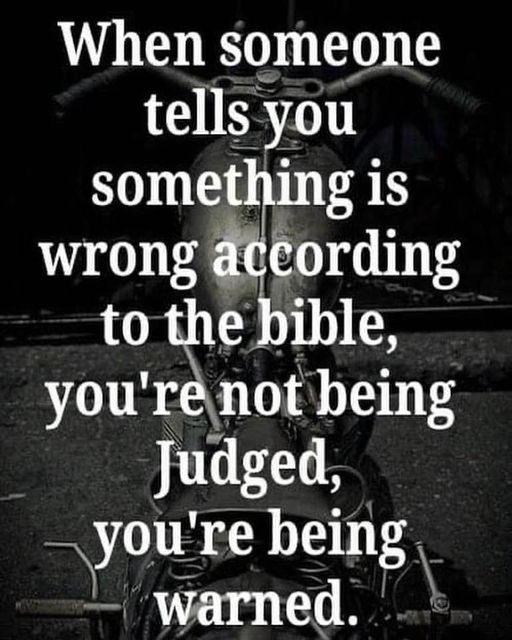 ‬‬‬‬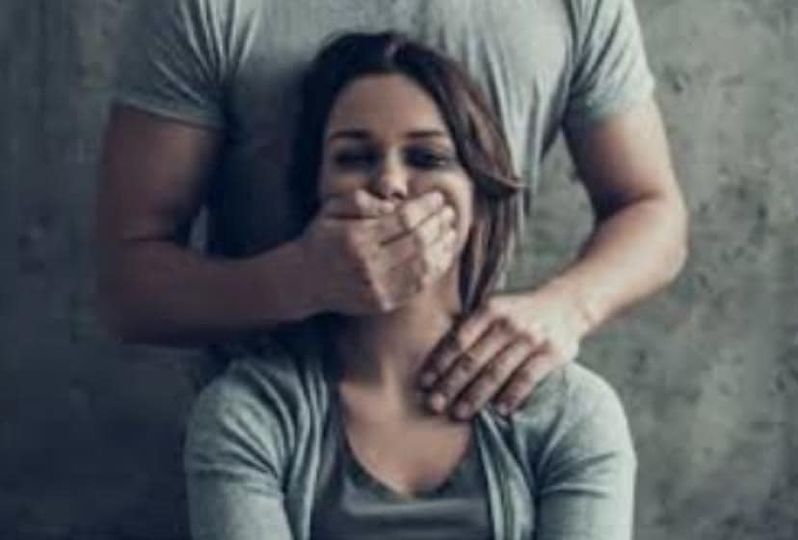 Gen. 1:27 So God created man in His own image; in the image of God He created him; male and female He created them.REMEMBER, GOD CREATED THEM MALE AND FEMALE. HE told them BOTH they had authority. HE told them BOTH to subdue the earth.HE told them BOTH to have dominion. They were EQUAL. They were to CO-REIGN.Do we realize if we oppress women, we are oppressing half the revelation of God?God created male and female to represent the full nature of God properly. This revelation needs to be fully embraced by the Church. I believe if a little oppression is found in the Church due to scriptures quoted out of context that line up more with the curse Jesus died to deliver us from, a lot will be found in society.Under the curse, the man would rule over the woman and the woman would desire him.The word rule is translated, to hold down, to oppress, to bring harm to, to suppress.  The word desire is translated, to destroy or bring down low. Under the curse, the man would hold down, oppress, bring harm to, suppress (treat as less than or not as good as) and as a result the woman would destroy him or bring him down.Women/woman in the New Covenant is translate wife.  Man is translate husband.  The context is marriage.  The women were not taught in the word and were now INCLUDED in Christianity and seated with their husbands at church.  The women were asking questions and disrupting the service in this church only, and they were asked to be silent in the church and be instructed by their husbands at home.  Only those who insist on living under the curse would choose to silence women God is speaking through.  Paul referred to both women and men as diakonos, or ministers in the Bible.  Women were prophetesses in the Old Testament.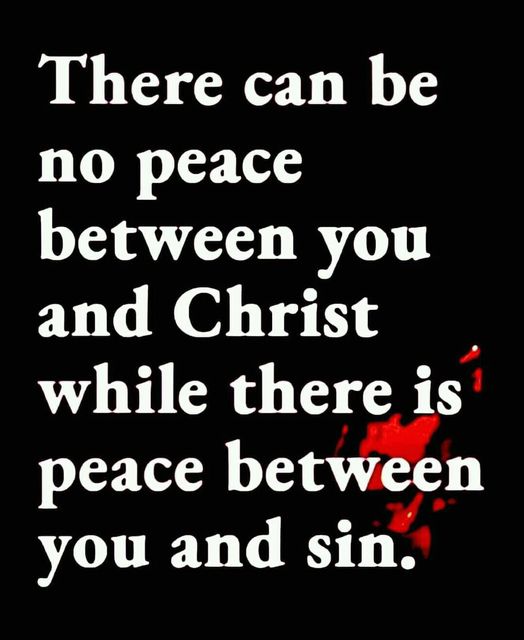 If you don’t know about God’s severity and gathering out of His Kingdom all who offend (scandals) and all workers of iniquity (willful sin) before He returns, you have believed a different gospel preaching another Jesus.  So much for the once saved always saved lie.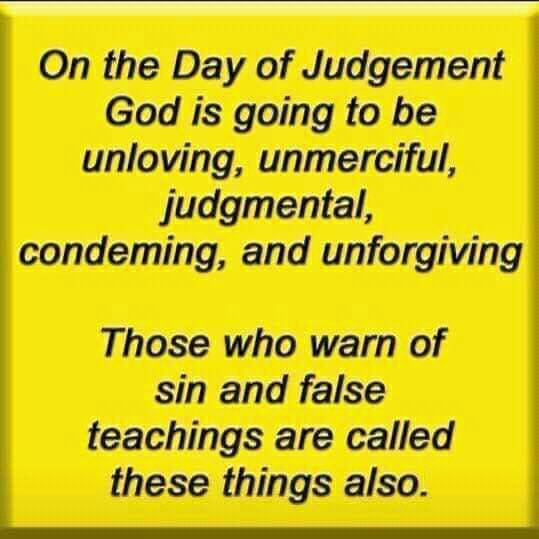 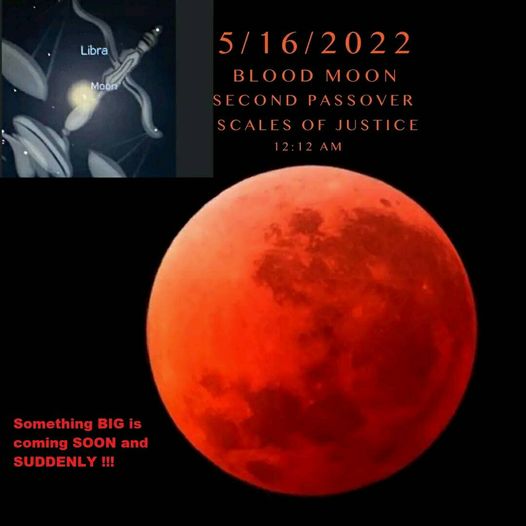 This will be the year of God’s justice.  This will be your second chance at mercy before judgment.  There shall be signs in the sky.  The moon turning to blood. Blood moon eclipse on the Second Passover - Pesach Sheni, May 15, 2022, Iyar 14 on the Biblical Calendar. So vital is the Passover that God gave a second chance to those who could not observe the prior month’s ceremony which provided God’s people with His Covenant protection from impending judgment for a nation's evil ways. Numbers 9:1-14 A VOICE CRYING OUT IN TH.E WILDERNESS MAKING STRAIGHT THE PATHS!  COMING IN THE SPIRIT OF ELIJAH!   AS IT WAS THE FIRST TIME, SO IT IS THE SECOND! For speaking engagements call 813-393-9384. Our website is   www.latter-rain.net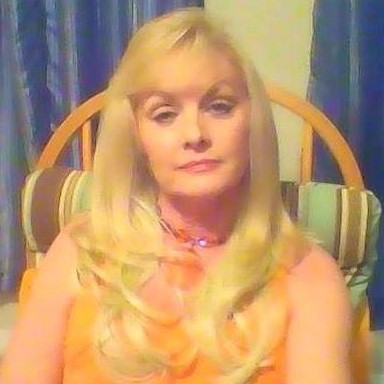 https://youtu.be/E_PrFVmefXc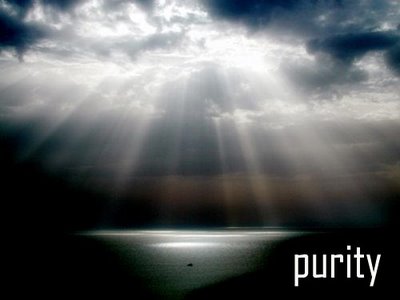 Preparing a Bride withoutspot or wrinkleMay, 2022